Рабочая программа учебной дисциплины Инструментовка, аранжировка основной профессиональной образовательной программы высшего образования, рассмотрена и одобрена на заседании кафедры, протокол № 11 от 14.06.2021г.ОБЩИЕ СВЕДЕНИЯ Учебная дисциплина «Инструментовка, аранжировка» изучается в 2 – 4 семестрах.Курсовая работа – не предусмотрена.Форма промежуточной аттестации: Место учебной дисциплины в структуре ОПОПУчебная дисциплина «Инструментовка, аранжировка» включена в часть, формируемую участниками образовательных отношений Блока 1 учебного плана подготовки бакалавров по направлению подготовки 53.03.05 – Дирижирование, Профиль – Дирижирование оперно-симфоническим оркестром.Изучение дисциплины опирается на результаты освоения образовательной программы предыдущего уровня. Основой для освоения дисциплины являются результаты обучения по предшествующим и сопутствующим дисциплинам:Инструментоведение;Чтение партитур;История оркестровых стилей.Результаты обучения по учебной дисциплине, используются при изучении следующих дисциплин:Дирижирование;Подготовка к сдаче и сдача государственного экзамена.ЦЕЛИ И ПЛАНИРУЕМЫЕ РЕЗУЛЬТАТЫ ОБУЧЕНИЯ ПО ДИСЦИПЛИНЕЦелью изучения дисциплины «Инструментовка, аранжировка» является обеспечение студентов знаниями и навыками, необходимыми для создания партитур оркестровых произведений различных стилей и форм; выработать в сознании будущих дирижеров представления о законах формирования инструментальных составов, о процессах историко-стилистического развития в области тембрового мышления. Задачи дисциплины: — приобретение навыков создания инструментовок для различных инструментальных составов; — детальное рассмотрение особенностей формирования инструментальных составов; — всестороннее изучение исторических процессов музыкально-стилевого развития инструментально-оркестрового мышления; — получение представления о специфике звучания как отдельных инструментов и инструментальных групп, так и симфонического оркестра в целом; — получение необходимых сведений о записи оркестровых партитур в различные исторические периоды; — знакомство с симфонической и оперной музыкой, с приемами оркестрового письма различных композиторов, с особенностями функционального строения партитур различных стилей; — приобретение навыков аналитической работы с оркестровой партитурой; — рассмотрение основных тенденций тембрового мышления в ХХ веке.формирование у обучающихся компетенций, установленной образовательной программой в соответствии с ФГОС ВО по данной дисциплине.Результатом обучения является овладение обучающимися знаниями, умениями, навыками и опытом деятельности, характеризующими процесс формирования компетенций и обеспечивающими достижение планируемых результатов освоения учебной дисциплины.2.1 Формируемые компетенции, индикаторы достижения компетенций, соотнесённые с планируемыми результатами обучения по дисциплине:СТРУКТУРА И СОДЕРЖАНИЕ УЧЕБНОЙ ДИСЦИПЛИНЫОбщая трудоёмкость учебной дисциплины по учебному плану составляет:Структура учебной дисциплины для обучающихся по видам занятий: Структура учебной дисциплины для обучающихся по разделам и темам дисциплины: Краткое содержание учебной дисциплиныСамостоятельная работа студента – обязательная часть образовательного процесса, направленная на развитие готовности к профессиональному и личностному самообразованию, на проектирование дальнейшего образовательного маршрута и профессиональной карьеры.Самостоятельная работа обучающихся по дисциплине «Инструментовка, аранжировка» организована как совокупность аудиторных и внеаудиторных занятий и работ, обеспечивающих успешное освоение дисциплины. Аудиторная самостоятельная работа обучающихся по дисциплине «Инструментовка, аранжировка» выполняется на учебных занятиях под руководством преподавателя и по его заданию. Аудиторная самостоятельная работа обучающихся входит в общий объем времени, отведенного учебным планом на аудиторную работу, и регламентируется расписанием учебных занятий. Внеаудиторная самостоятельная работа обучающихся – планируемая практическая работа обучающихся, выполняемая во внеаудиторное время по заданию и при методическом руководстве преподавателя, но без его непосредственного участия, расписанием учебных занятий не регламентируется.Внеаудиторная самостоятельная работа обучающихся включает в себя:подготовку к индивидуальным занятиям и экзаменам;изучение нотного материала;повышение технического и творческого потенциала через регулярный и систематический процесс чтения и анализа оркестровых партитур;подготовку к текущей и промежуточной аттестации в течение семестра.Самостоятельная работа обучающихся с участием преподавателя в форме иной контактной работы предусматривает групповую работу с обучающимися и включает в себя проведение индивидуальных и групповых консультаций по отдельным темам/разделам дисциплины.Применение электронного обучения, дистанционных образовательных технологийПри реализации программы учебной дисциплины электронное обучение и дистанционные образовательные технологии не применяются.РЕЗУЛЬТАТЫ ОБУЧЕНИЯ ПО ДИСЦИПЛИНЕ, КРИТЕРИИ ОЦЕНКИ УРОВНЯ СФОРМИРОВАННОСТИ КОМПЕТЕНЦИЙ, СИСТЕМА И ШКАЛА ОЦЕНИВАНИЯСоотнесение планируемых результатов обучения с уровнями сформированности компетенции.ОЦЕНОЧНЫЕ СРЕДСТВА ДЛЯ ТЕКУЩЕГО КОНТРОЛЯ УСПЕВАЕМОСТИ И ПРОМЕЖУТОЧНОЙ АТТЕСТАЦИИ, ВКЛЮЧАЯ САМОСТОЯТЕЛЬНУЮ РАБОТУ ОБУЧАЮЩИХСЯПри проведении контроля самостоятельной работы обучающихся, текущего контроля и промежуточной аттестации по учебной дисциплине «Инструментовка, аранжировка» проверяется уровень сформированности у обучающихся компетенций и запланированных результатов обучения по дисциплине, указанных в разделе 2 настоящей программы.Формы текущего контроля успеваемости, примеры типовых заданий:Критерии, шкалы оценивания текущего контроля успеваемости:Промежуточная аттестация:Критерии, шкалы оценивания промежуточной аттестации учебной дисциплины:Система оценивания результатов текущего контроля и промежуточной аттестации.Оценка по дисциплине выставляется обучающемуся с учётом результатов текущей и промежуточной аттестации.ОБРАЗОВАТЕЛЬНЫЕ ТЕХНОЛОГИИРеализация программы предусматривает использование в процессе обучения следующих образовательных технологий:проектная деятельность;групповые дискуссии;анализ ситуаций;поиск и обработка информации с использованием сети Интернет;обучение в сотрудничестве (командная, групповая работа);ПРАКТИЧЕСКАЯ ПОДГОТОВКАПрактическая подготовка в рамках учебной дисциплины «Инструментовка, аранжировка» реализуется при проведении индивидуальных занятий, предусматривающих участие обучающихся в выполнении отдельных элементов работ, связанных с будущей профессиональной деятельностью. ОРГАНИЗАЦИЯ ОБРАЗОВАТЕЛЬНОГО ПРОЦЕССА ДЛЯ ЛИЦ С ОГРАНИЧЕННЫМИ ВОЗМОЖНОСТЯМИ ЗДОРОВЬЯПри обучении лиц с ограниченными возможностями здоровья и инвалидов используются подходы, способствующие созданию безбарьерной образовательной среды: технологии дифференциации и индивидуального обучения, применение соответствующих методик по работе с инвалидами, использование средств дистанционного общения, проведение дополнительных индивидуальных консультаций по изучаемым теоретическим вопросам и практическим занятиям, оказание помощи при подготовке к промежуточной аттестации.При необходимости рабочая программа дисциплины может быть адаптирована для обеспечения образовательного процесса лицам с ограниченными возможностями здоровья, в том числе для дистанционного обучения.Учебные и контрольно-измерительные материалы представляются в формах, доступных для изучения студентами с особыми образовательными потребностями с учетом нозологических групп инвалидов:Для подготовки к ответу на практическом занятии, студентам с ограниченными возможностями здоровья среднее время увеличивается по сравнению со средним временем подготовки обычного студента.Для студентов с инвалидностью или с ограниченными возможностями здоровья форма проведения текущей и промежуточной аттестации устанавливается с учетом индивидуальных психофизических особенностей (устно, письменно на бумаге, письменно на компьютере, в форме тестирования и т.п.). Промежуточная аттестация по дисциплине может проводиться в несколько этапов в форме рубежного контроля по завершению изучения отдельных тем дисциплины. При необходимости студенту предоставляется дополнительное время для подготовки ответа на зачете или экзамене.Для осуществления процедур текущего контроля успеваемости и промежуточной аттестации обучающихся создаются, при необходимости, фонды оценочных средств, адаптированные для лиц с ограниченными возможностями здоровья и позволяющие оценить достижение ими запланированных в основной образовательной программе результатов обучения и уровень сформированности всех компетенций, заявленных в образовательной программе.МАТЕРИАЛЬНО-ТЕХНИЧЕСКОЕ ОБЕСПЕЧЕНИЕ ДИСЦИПЛИНЫ «Инструментовка, аранжировка»Материально-техническое обеспечение «Инструментовка, аранжировка» при обучении с использованием традиционных технологий обучения.УЧЕБНО-МЕТОДИЧЕСКОЕ И ИНФОРМАЦИОННОЕ ОБЕСПЕЧЕНИЕ УЧЕБНОЙ ДИСЦИПЛИНЫИНФОРМАЦИОННОЕ ОБЕСПЕЧЕНИЕ УЧЕБНОГО ПРОЦЕССАРесурсы электронной библиотеки, информационно-справочные системы и профессиональные базы данных:11.2. Перечень программного обеспечения Не применяется.ЛИСТ УЧЕТА ОБНОВЛЕНИЙ РАБОЧЕЙ ПРОГРАММЫ УЧЕБНОЙ ДИСЦИПЛИНЫВ рабочую программу учебной дисциплины внесены изменения/обновления и утверждены на заседании кафедры Музыковедения:Министерство науки и высшего образования Российской ФедерацииМинистерство науки и высшего образования Российской ФедерацииМинистерство науки и высшего образования Российской ФедерацииМинистерство науки и высшего образования Российской ФедерацииМинистерство науки и высшего образования Российской ФедерацииМинистерство науки и высшего образования Российской ФедерацииФедеральное государственное бюджетное образовательное учреждениеФедеральное государственное бюджетное образовательное учреждениеФедеральное государственное бюджетное образовательное учреждениеФедеральное государственное бюджетное образовательное учреждениеФедеральное государственное бюджетное образовательное учреждениеФедеральное государственное бюджетное образовательное учреждениевысшего образованиявысшего образованиявысшего образованиявысшего образованиявысшего образованиявысшего образования«Российский государственный университет им. А.Н. Косыгина«Российский государственный университет им. А.Н. Косыгина«Российский государственный университет им. А.Н. Косыгина«Российский государственный университет им. А.Н. Косыгина«Российский государственный университет им. А.Н. Косыгина«Российский государственный университет им. А.Н. Косыгина(Технологии. Дизайн. Искусство)»(Технологии. Дизайн. Искусство)»(Технологии. Дизайн. Искусство)»(Технологии. Дизайн. Искусство)»(Технологии. Дизайн. Искусство)»(Технологии. Дизайн. Искусство)»Институт «Академия имени Маймонида»«Академия имени Маймонида»«Академия имени Маймонида»«Академия имени Маймонида»«Академия имени Маймонида»КафедраМузыковеденияМузыковеденияМузыковеденияМузыковеденияМузыковеденияРАБОЧАЯ ПРОГРАММАУЧЕБНОЙ ДИСЦИПЛИНЫРАБОЧАЯ ПРОГРАММАУЧЕБНОЙ ДИСЦИПЛИНЫРАБОЧАЯ ПРОГРАММАУЧЕБНОЙ ДИСЦИПЛИНЫИнструментовка, аранжировкаИнструментовка, аранжировкаИнструментовка, аранжировкаУровень образования БакалавриатБакалавриатНаправление подготовки53.03.05ДирижированиеПрофильДирижирование оперно-симфоническим оркестромДирижирование оперно-симфоническим оркестромСрок освоения образовательной программы по очной форме обучения4 года4 годаФорма обученияОчнаяОчнаяРазработчик рабочей программы учебной дисциплиныРазработчик рабочей программы учебной дисциплиныРазработчик рабочей программы учебной дисциплиныСт. преподаватель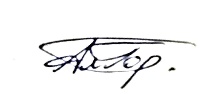 А.О. Гордон      А.О. Гордон      Заведующий кафедрой:Заведующий кафедрой:Н.С. Ренёва                               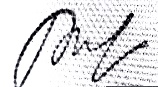 второй семестртретий семестрчетвертый семестр- зачет с оценкой- зачет с оценкой- экзаменКод и наименование компетенцииКод и наименование индикаторадостижения компетенцииПланируемые результаты обучения по дисциплине ПК-4 Способен проводить учебные занятия по профессиональным дисциплинам (модулям) образовательных программ высшего, среднего профессионального и дополнительного профессионального образования по специальностям подготовки дирижеров исполнительских коллективов и осуществлять оценку результатов освоения дисциплин (модулей) в процессе промежуточной аттестацииИД-ПК-4.1 Знание основ инструментоведения, оркестровки и аранжировки в теоретическом и историческом ракурсе– анализирует специфику оркестровых сочинений для наиболее художественно оправданного и технически подготовленного составления концертной программы;– осуществляет осмысленную и плодотворную деятельность по подготовке и проведению репетиционной работы для успешной реализации выступлений оркестра;– использует исполнительские навыки игры на фортепиано для успешного исполнения оркестровых сочинений и реализации их индивидуальной художественной интерпретации в публичном выступлении;– взаимодействует с другими исполнителями в практике оркестровой репетиционной и концертной деятельности на высоком профессиональном уровнеПК-4 Способен проводить учебные занятия по профессиональным дисциплинам (модулям) образовательных программ высшего, среднего профессионального и дополнительного профессионального образования по специальностям подготовки дирижеров исполнительских коллективов и осуществлять оценку результатов освоения дисциплин (модулей) в процессе промежуточной аттестацииИД-ПК-4.2 Применение на практике базовых принципов оркестровки и аранжировки– анализирует специфику оркестровых сочинений для наиболее художественно оправданного и технически подготовленного составления концертной программы;– осуществляет осмысленную и плодотворную деятельность по подготовке и проведению репетиционной работы для успешной реализации выступлений оркестра;– использует исполнительские навыки игры на фортепиано для успешного исполнения оркестровых сочинений и реализации их индивидуальной художественной интерпретации в публичном выступлении;– взаимодействует с другими исполнителями в практике оркестровой репетиционной и концертной деятельности на высоком профессиональном уровнеПК-4 Способен проводить учебные занятия по профессиональным дисциплинам (модулям) образовательных программ высшего, среднего профессионального и дополнительного профессионального образования по специальностям подготовки дирижеров исполнительских коллективов и осуществлять оценку результатов освоения дисциплин (модулей) в процессе промежуточной аттестацииИД-ПК-4.3 Изучение актуальных методик для решения художественно-исполнительских задач и оценки результатов их выполнения в процессе творческой деятельности– анализирует специфику оркестровых сочинений для наиболее художественно оправданного и технически подготовленного составления концертной программы;– осуществляет осмысленную и плодотворную деятельность по подготовке и проведению репетиционной работы для успешной реализации выступлений оркестра;– использует исполнительские навыки игры на фортепиано для успешного исполнения оркестровых сочинений и реализации их индивидуальной художественной интерпретации в публичном выступлении;– взаимодействует с другими исполнителями в практике оркестровой репетиционной и концертной деятельности на высоком профессиональном уровнепо очной форме обучения – 8з.е.288час.Структура и объем дисциплиныСтруктура и объем дисциплиныСтруктура и объем дисциплиныСтруктура и объем дисциплиныСтруктура и объем дисциплиныСтруктура и объем дисциплиныСтруктура и объем дисциплиныСтруктура и объем дисциплиныСтруктура и объем дисциплиныСтруктура и объем дисциплиныОбъем дисциплины по семестрамформа промежуточной аттестациивсего, часКонтактная аудиторная работа, часКонтактная аудиторная работа, часКонтактная аудиторная работа, часКонтактная аудиторная работа, часСамостоятельная работа обучающегося, часСамостоятельная работа обучающегося, часСамостоятельная работа обучающегося, часОбъем дисциплины по семестрамформа промежуточной аттестациивсего, часлекции, часпрактические занятия, часИндивидуальные занятия, часпрактическая подготовка, часкурсовая работа/курсовой проектсамостоятельная работа обучающегося, часпромежуточная аттестация, час2 семестрЗачет с оценкой10817913 семестрЗачет с оценкой7217554 семестрЭкзамен108175536Всего:2885120136Планируемые (контролируемые) результаты освоения: код(ы) формируемой(ых) компетенции(й) и индикаторов достижения компетенцийНаименование разделов, тем;форма(ы) промежуточной аттестацииВиды учебной работыВиды учебной работыВиды учебной работыВиды учебной работыСамостоятельная работа, часВиды и формы контрольных мероприятий, обеспечивающие по совокупности текущий контроль успеваемости;формы промежуточного контроля успеваемостиПланируемые (контролируемые) результаты освоения: код(ы) формируемой(ых) компетенции(й) и индикаторов достижения компетенцийНаименование разделов, тем;форма(ы) промежуточной аттестацииКонтактная работаКонтактная работаКонтактная работаКонтактная работаСамостоятельная работа, часВиды и формы контрольных мероприятий, обеспечивающие по совокупности текущий контроль успеваемости;формы промежуточного контроля успеваемостиПланируемые (контролируемые) результаты освоения: код(ы) формируемой(ых) компетенции(й) и индикаторов достижения компетенцийНаименование разделов, тем;форма(ы) промежуточной аттестацииЛекции, часПрактические занятия, часИндивидуальные занятияПрактическая подготовка, часСамостоятельная работа, часВиды и формы контрольных мероприятий, обеспечивающие по совокупности текущий контроль успеваемости;формы промежуточного контроля успеваемостиВторой семестрВторой семестрВторой семестрВторой семестрВторой семестрВторой семестрВторой семестрПК-4: ИД-ПК-4.1ИД-ПК-4.2ИД-ПК-4.3Раздел 1. хххх91Форма текущего контроля: собеседованиеПК-4: ИД-ПК-4.1ИД-ПК-4.2ИД-ПК-4.3Введение. Понятие об инструментовке.Инструментовка для группы струнных смычковых инструментов.Инструментовка для группы деревянных духовых инструментов.17Форма текущего контроля: собеседованиеЗачет с оценкойФорма промежуточного контроля: собеседованиеИТОГО за второй семестр1791Третий семестрПК-4: ИД-ПК-4.1ИД-ПК-4.2ИД-ПК-4.3Раздел 2. 55Форма текущего контроля: собеседованиеПК-4: ИД-ПК-4.1ИД-ПК-4.2ИД-ПК-4.3Инструментовка для группы медных духовых инструментов.Группа ударных инструментов. Арфа, фортепиано, челеста, клавесин, орган. Современные электронные инструменты.Соединение деревянных и медных духовых инструментов.Соединение деревянных духовых и валторн со струнной группой.17Форма текущего контроля: собеседованиеЗачет с оценкойФорма промежуточного контроля: собеседованиеИТОГО за третий семестр1755Четвертый семестрПК-4: ИД-ПК-4.1ИД-ПК-4.2ИД-ПК-4.3 Раздел 3. 55ПК-4: ИД-ПК-4.1ИД-ПК-4.2ИД-ПК-4.3 Инструментовка для малого симфонического оркестра.Инструментовка для большого симфонического оркестра.Инструментовка для духового оркестра.17Форма текущего контроля: собеседованиеЭкзамен36Форма промежуточного контроля: собеседованиеИТОГО за четвертый семестр1755Итого за весь период51201№ ппНаименование раздела и темы дисциплиныСодержание раздела (темы)Раздел 1Введение. Понятие об инструментовке.Инструментовка для группы струнных смычковых инструментов.Инструментовка для группы деревянных духовых инструментов.Инструментовка как важнейший компонент музыкального искусства. Цели и задачи курса. Содержание курса. Оркестровая фактура, тембр, динамика, колорит как основные выразительные средства оркестра. Необходимость глубокого изучения выдающихся оркестровых произведений классиков и современных композиторов.Струнный оркестр. Общий обзор струнных смычковых инструментов. Настройка. Аппликатура. Оркестровые диапазоны. Основные оркестровые штрихи. Наиболее простое применение струнной группы. 4-х-голосное изложение с удвоенным в октаву басом при обычном расположении партий (по тесситуре). Широкое и тесное расположение голосов. Более сложные случаи применения группы струнных смычковых инструментов. Случаи нарушения обычного тесситурного расположения партий. Использование двойных нот в типичных фигурах фактуры: коротких, выдержанных, повторяющихся аккордах и тремоло. 3-х и 4-х струнные аккорды как особое средство выразительности. 3-х и 5-ти голосное сложение. Общий унисон струнной группы. Игра рizzicato. Случаи применения особых приемов игры: sul tasto, sul ponticello, col legno, смычкового tremolo (правой руки) и пальцевого (левой руки). Прием divisi и различные случаи обращения к нему. Divisi отдельных партий с целью получения добавочных мелодических или аккомпанирующих голосов. Одновременное divisi нескольких или всех нартий струнного квинтета с целью широкого расположения оркестровой ткани при заполнении всех регистров, достижения прозрачной звучности с выключением части партий; создание однородных многоголосных хоров в различных регистрах (например – скрипичного или виолончельного и т.д.). Особые колористические средства струнного оркестра: применение сурдин, большое pizzicato, применение флажолетов, перестройка струн. Некоторые современные приемы игры на струнных инструментах: игра за подставкой, различные виды glissando, использование 1/4 тонов, кластерные сочетания при использовании струнного оркестра и некоторые другие новые приемы звукоизвлечения на струнных инструментах. Струнный оркестр в целом.Общий обзор группы деревянных духовых инструментов. Составы. Разнообразие и богатство ее тембров. Отличие применения в оркестре деревянных духовых инструментов (ансамблевый принцип) от струнных инструментов (хоровой принцип). Характеристики регистров, динамических возможностей и колористических особенностей деревянных духовых инструментов. Разновидности (видовые) инструментов, их специфическое использование. Мелодия в партиях деревянных духовых: у солирующих инструментов, мелодия в 2-х и более октавах, унисонные удвоения с целью получения смешанных тембров. Два различных способа передачи пассажей от инструмента к инструменту. Гармония у деревянных духовых инструментов. Гармонические голоса и их удвоение; оркестровое голосоведение и его особенности. Основные условия ровного и слитного звучания аккордов, значение различных регистров, удвоения. Приемы для получения ровного звучания: наслоение, перекрещивание, окружение, наложение в различных составах деревянных духовых инструментов: парном, тройном и четверном. Фигурация у деревянных духовых, типичные фигурационные рисунки. Деревянные духовые с валторнами как самостоятельная группа оркестра. Раздел 2Инструментовка для группы медных духовых инструментов.Группа ударных инструментов. Арфа, фортепиано, челеста, клавесин, орган. Современные электронные инструменты.Соединение деревянных и медных духовых инструментов.Соединение деревянных духовых и валторн со струнной группой.Общий обзор группы медных духовых инструментов. Сходство и различие в звучании инструментов, входящих в ее состав. Использование группы медных инструментов в оркестре. Мелодия у медных инструментов: мелодия у солирующих инструментов, ведение мелодии в унисон и октаву, двух- и многоголосное (аккордовое) изложение мелодии. Соединение деревянных духовых и медных духовых в мелодии. Гармония у медных духовых: 3-х и 4-х-голосные аккорды; многоголосные аккорды. Различная роль инструментов медной группы при изложении аккордов (приемы наслоения, окружения, перекрещивания, наложения).Общий обзор ударных инструментов, различные типы классификации (ударные с определенной и неопределенной высотой; по материалу звучащего тела). Использование технических, динамических и колористических возможностей ударных инструментов в музыке различных эпох и стилей. Роль ударных инструментов в общем звучании оркестра. Использование их для динамических нарастаний. Применение ударных инструментов в живописно-изобразительном плане. Самостоятельные выступления ударных, их ведущее значение в отдельных эпизодах. Повышение самостоятельной роли ударных инструментов в современной музыке. Произведения для одних ударных инструментов. Арфа и основы техники письма для неё. Знакомство с современными приемами игры на арфе. Клавишные инструменты: фортепиано, челеста, клавесин, синтезатор, электроорган. Орган. Общее понятие об основах его устройства и технике письма для него.Соединение двух духовых групп симфонического оркестра: чередования, сопоставления, наложения. Чередование туттийного звучания с сольными и ансамблевыми эпизодами: различные инструментальные сочетания способствуют тембральному разнообразию партитуры. Баланс деревянных и медных духовых. Грамотное распределение инструментов обеих групп по вертикали и горизонтали.Принципы тембровой дифференциации функций: мелодия у струнных, гармония у духовых либо наоборот. Мелодия у струнных, деревянные духовые инструменты в роли гармонического сопровождения (выдержанного или пульсирующего), валторны в качестве поддержки деревянных духовых. Подчеркивание и удвоение отдельных голосов ткани с помощью духовых. Мелодия у деревянных духовых на фоне гармонического сопровождения струнных. Валторны в мелодической функции либо в роли гармонической педали. Сопоставление ансамблей струнных и духовых инструментов. Тембровое суммирование (соединение групп) как результат оркестрового развития.Раздел 3Инструментовка для малого симфонического оркестра.Инструментовка для большого симфонического оркестра.Инструментовка для духового оркестра.Особенности строения оркестровой фактуры: полифункциональность, многоплановость, многоэлементность, многотембровость, изменчивость оркестровой ткани в связи с развитием музыки и формой произведения. Функциональное строение оркестровой фактуры в музыке гомофонно-гармонического склада: мелодические голоса (главные и побочные) и различные способы их изложения в оркестре. Гармоническое сопровождение: простое, т. е. состоящее из одного вида изложения гармонической основы и комбинированное, т. е. состоящее из двух или нескольких видов изложения его в оркестре; басовый голос и особенности изложения его в оркестре. Темброво-динамическая сторона партитуры и ее взаимодействие с функциональным строением оркестровой ткани. Создание «рельефа» ткани с помощью тембра, плотности и динамики (первый, второй и т.д. планы). Развитие оркестровой фактуры во времени (оркестровая «горизонталь»): связь оркестровки с общей формой музыкального произведения; подчинение развития оркестровой ткани общей логике развития музыки; понятие о плане оркестровки целого произведения. Малый симфонический оркестр в целом. Инструментовка вокальной музыки (разные виды: речитативно-декламационное и ариозное пение, требующие различного подхода к оркестровке).Составы большого оркестра: парный, тройной, различные виды составов, промежуточных между парным и тройным; четверной и усиленный составы. Введение в оркестр добавочных инструментов – фортепиано, органа, клавесина, народных инструментов, дополнительных медных инструментов и целого духового оркестра («банда»). Основные свойства большого симфонического оркестра: полнота, сила и яркость звучания всех его инструментальных групп; возможность большого разнообразия в приемах использования этих групп, применения различных их сочетаний, сопоставлений и противопоставлений; многообразие различных видов tutti и различных видов оркестровых педалей, возможность достижения длительных нарастаний и спадов оркестровой звучности; широкие возможности создания сложной развитой фактуры по вертикали и горизонтали. Наиболее типичные виды оркестровых Tutti: Тutti аккордового склада; Tutti мелодико-гармонического склада, различная роль основных инструментальных групп в такого рода tutti; Tutti при наличии контрапункта к основной теме; Tutti, использованное для создания развитого подвижного фона; драматургическое и изобразительное значение этого вида tutti; Tutti в музыке полифонического склада; малое tutti и различные виды его. Различные случаи контрастного сопоставления инструментальных групп большого оркестра. Оркестровая фактура в целом. Большое разнообразие функционального строения оркестровой фактуры в музыке различных стилей. Особое значение длительного развития оркестровой фактуры во времени в крупных формах симфонической музыки. Формообразующее значение оркестровых средств: тематизм и тембр; разделы формы и оркестровая фактура; экспозиционный и разработочный типы оркестровки; вариантность оркестровки. Основные виды оркестрового варьирования. Экономия тембро-динамических средств. План оркестровки произведений в целом. Понятие о темброво-динамической драматургии. Наиболее общие направления темброво-динамического развития: по волнообразной линии; восходящей, нисходящей; их сочетание; приемы включения и выключения оркестровых голосов при нарастаниях и спадах оркестровых звучностей. Большой симфонический оркестр в целом.Универсальность духового оркестра, специфика его использования. Группа саксгорнов: корнеты, альты, тенора, баритоны и басы. Группа саксофонов: сопрановый, альтовый, теноровый, баритоновый. Разновидности духового оркестра: малый медный; состав с добавлением деревянных духовых инструментов; расширенный концертный духовой оркестр. Взаимодействие оркестровых групп духового оркестра. Колористические, технические и динамические возможности духового оркестра. Использование духового оркестра в оперных спектаклях («банда») или в масштабных симфонических произведениях торжественно-героического характера.Уровни сформированности компетенцииОценка в пятибалльной системепо результатам текущей и промежуточной аттестацииПоказатели уровня сформированности Показатели уровня сформированности Показатели уровня сформированности Уровни сформированности компетенцииОценка в пятибалльной системепо результатам текущей и промежуточной аттестацииуниверсальной(-ых) компетенции(-й)общепрофессиональной(-ых) компетенцийпрофессиональной(-ых)компетенции(-й)Уровни сформированности компетенцииОценка в пятибалльной системепо результатам текущей и промежуточной аттестацииПК-4:ИД-ПК-4.1ИД-ПК-4.2ИД-ПК-4.3высокийотличноОбучающийся:– широко использует навыки подбора оркестрового репертуара и составления концертной программы путем целостного анализа музыкальной композиции для осуществления исполнительской деятельности;– профессионально и исчерпывающе анализирует оркестровый репертуар, умеет связывать теорию с практикой, справляется с решением задач профессиональной направленности высокого уровня сложности, правильно обосновывает принятые решения;– показывает высокие творческие способности в понимании, изложении и практическом использовании профессиональных навыков по подготовке и проведению репетиционной работы для успешной реализации концертной деятельности оркестра– демонстрирует высокий коммуникативный статус в профессиональной деятельности при руководстве оркестром– демонстрирует исчерпывающие навыки инструментовки и аранжировки оркестровых партитур, свободно ориентируется в исполняемом тексте, дает профессионально грамотные ответы на вопросы жанрово-стилистических особенностей музыкального текстаповышенныйхорошоОбучающийся:– использует навыки подбора оркестрового репертуара и составления концертной программы путем целостного анализа музыкальной композиции для осуществления исполнительской деятельности;– профессионально анализирует оркестровый репертуар, умеет связывать теорию с практикой, справляется с решением задач профессиональной направленности высокого уровня сложности, правильно обосновывает принятые решения;– показывает хорошие творческие способности в понимании, изложении и практическом использовании профессиональных навыков по подготовке и проведению репетиционной работы для успешной реализации концертной деятельности оркестра– демонстрирует продвинутые навыки в профессиональной деятельности при руководстве оркестром– демонстрирует достаточные навыки инструментовки и аранжировки оркестровых партитур, ориентируется в исполняемом тексте, дает грамотные ответы на вопросы жанрово-стилистических особенностей музыкального текстабазовыйудовлетворительноОбучающийся:– использует достаточные навыки подбора оркестрового репертуара и составления концертной программы– допустимо анализирует оркестровый репертуар, в достаточной мере умеет связывать теорию с практикой, справляется с решением задач профессиональной направленности высокого уровня сложности, не в полной мере обосновывает принятые решения;– показывает достаточные творческие способности в понимании, изложении и практическом использовании профессиональных навыков по подготовке и проведению репетиционной работы для реализации концертной деятельности оркестра– демонстрирует достаточные навыки в профессиональной деятельности при руководстве оркестром– демонстрирует достаточные навыки инструментовки и аранжировки оркестровых партитур, не в полной мере ориентируется в исполняемом тексте, дает приемлемые ответы на вопросы жанрово-стилистических особенностей музыкального текстанизкийнеудовлетворительноОбучающийся:демонстрирует фрагментарные знания теоретического и практического материал, допускает грубые ошибки при его изложении на занятиях и в ходе промежуточной аттестации;не обладает достаточными навыками подбора оркестрового репертуара и составления концертной программы;анализирует оркестровый репертуар в недостаточном объеме, испытывает серьёзные затруднения в применении теоретических знаний, не справляется с решением задач профессиональной направленности высокого уровня сложности, обоснование принятых решений поверхностно или не корректно;демонстрирует отсутствие необходимых творческих способностей в понимании, изложении и практическом использовании профессиональных навыков, демонстрирует отсутствие устойчивых навыков при подготовке и проведении репетиционной работы для реализации концертной деятельности при руководстве оркестромне обладает навыками в области профессиональной коммуникации в составе при руководстве оркестром;коммуникативный статус неудовлетворительныйне ориентируется в исполняемом тексте, не способен давать профессионально грамотные ответы на вопросы жанрово-стилистических особенностей музыкального текстаиспытывает серьёзные затруднения в применении теоретических положений при решении практических задач профессиональной направленности стандартного уровня сложности, не владеет необходимыми для этого навыками и приёмами;не способен проанализировать музыкальное произведение, путается в жанрово-стилевых особенностях произведения;не владеет принципами пространственно-временной организации музыкального произведения, что затрудняет определение стилей и жанров произведения;выполняет задания только по образцу и под руководством преподавателя;ответ отражает отсутствие знаний на базовом уровне теоретического и практического материала в объеме, необходимом для дальнейшей учебы.Обучающийся:демонстрирует фрагментарные знания теоретического и практического материал, допускает грубые ошибки при его изложении на занятиях и в ходе промежуточной аттестации;не обладает достаточными навыками подбора оркестрового репертуара и составления концертной программы;анализирует оркестровый репертуар в недостаточном объеме, испытывает серьёзные затруднения в применении теоретических знаний, не справляется с решением задач профессиональной направленности высокого уровня сложности, обоснование принятых решений поверхностно или не корректно;демонстрирует отсутствие необходимых творческих способностей в понимании, изложении и практическом использовании профессиональных навыков, демонстрирует отсутствие устойчивых навыков при подготовке и проведении репетиционной работы для реализации концертной деятельности при руководстве оркестромне обладает навыками в области профессиональной коммуникации в составе при руководстве оркестром;коммуникативный статус неудовлетворительныйне ориентируется в исполняемом тексте, не способен давать профессионально грамотные ответы на вопросы жанрово-стилистических особенностей музыкального текстаиспытывает серьёзные затруднения в применении теоретических положений при решении практических задач профессиональной направленности стандартного уровня сложности, не владеет необходимыми для этого навыками и приёмами;не способен проанализировать музыкальное произведение, путается в жанрово-стилевых особенностях произведения;не владеет принципами пространственно-временной организации музыкального произведения, что затрудняет определение стилей и жанров произведения;выполняет задания только по образцу и под руководством преподавателя;ответ отражает отсутствие знаний на базовом уровне теоретического и практического материала в объеме, необходимом для дальнейшей учебы.Обучающийся:демонстрирует фрагментарные знания теоретического и практического материал, допускает грубые ошибки при его изложении на занятиях и в ходе промежуточной аттестации;не обладает достаточными навыками подбора оркестрового репертуара и составления концертной программы;анализирует оркестровый репертуар в недостаточном объеме, испытывает серьёзные затруднения в применении теоретических знаний, не справляется с решением задач профессиональной направленности высокого уровня сложности, обоснование принятых решений поверхностно или не корректно;демонстрирует отсутствие необходимых творческих способностей в понимании, изложении и практическом использовании профессиональных навыков, демонстрирует отсутствие устойчивых навыков при подготовке и проведении репетиционной работы для реализации концертной деятельности при руководстве оркестромне обладает навыками в области профессиональной коммуникации в составе при руководстве оркестром;коммуникативный статус неудовлетворительныйне ориентируется в исполняемом тексте, не способен давать профессионально грамотные ответы на вопросы жанрово-стилистических особенностей музыкального текстаиспытывает серьёзные затруднения в применении теоретических положений при решении практических задач профессиональной направленности стандартного уровня сложности, не владеет необходимыми для этого навыками и приёмами;не способен проанализировать музыкальное произведение, путается в жанрово-стилевых особенностях произведения;не владеет принципами пространственно-временной организации музыкального произведения, что затрудняет определение стилей и жанров произведения;выполняет задания только по образцу и под руководством преподавателя;ответ отражает отсутствие знаний на базовом уровне теоретического и практического материала в объеме, необходимом для дальнейшей учебы.№ ппФормы текущего контроляПримеры типовых заданийСобеседованиеПримерные произведения Балакирев. «Тамара»Барбер. Adagio для струнных.Барток. Концерт для оркестра.Бах. Бранденбургские концерты №№1-6, Оркестровые сюиты №№1-3.Берлиоз. Ромео и Юлия. Гарольд в Италии (фрагменты). Бетховен Л. Симфонии №№ 3, 4, 6, 7, 8, 9. Увертюры «Эгмонт», «Прометей», «Леонора №3»Бизе. Арлезианка. Бородин. Симфония №2, «В Средней Азии»Брамс И. Симфонии №№1, 2, 3, 4, «Немецкий реквием», «Академическая увертюра», «Трагическая увертюра»Брукнер. Симфонии №3, 4, 5, 7, 8, 9 (фрагменты).Вагнер. Фрагменты из опер «Тангейзер», «Лоэнгрин», «Валькирия», «Зигфрид», «Тристан и Изольда», «Нюрнбергские майстерзингеры», «Парсифаль».Верди. Фрагменты из опер «Аида», «Травиата»», «Отелло». Реквием (фрагменты). Гайдн. Оратории «Сотворение мира», «Времена года»Глазунов. Раймонда (фрагменты). Времена года (фрагменты), Симфония №7.Глинка. «Арагонская хота». «Воспоминание о летней ночи в Мадриде».Григ. «Пер Гюнт». Сюита №1 и 2.Дворжак. Симфонии №№4, 7, 8, 9, Серенада для струнного оркестра.Дебюсси. Море. Ноктюрны. Образы. Лист Ф. Прелюды. Тассо. Орфей. Праздничные звучания. Фауст-симфония, Данте-симфония.Лядов. Восемь русских народных песен для оркестра. Волшебное озеро.Малер. Симфонии №№ 2, 3, 4, 5, 9 (фрагменты). Мендельсон. Симфонии №№2, 3, 4, 5, Оратория «Илия» (фрагменты), «Рюи Блаз», «Сон в летнюю ночь».Моцарт. Симфонии №№31, 39, 41. Увертюры к операм «Идоменей», «Дон Жуан», «Волшебная флейта»Прокофьев. Симфонии №№1-7 (фрагменты). Р. Штраус. Дон Жуан. Тиль Уйленшпигель. Жизнь героя (фрагменты). Равель. Дафнис и Хлоя (фрагменты), Дитя и волшебство (фрагменты), Испанская рапсодияРахманинов. Симфонии №№1 – 3, Симфонические танцы.Римский-Корсаков. Шехеразада. Испанская рапсодия. Фрагменты из опер «Снегурочка», «Садко», «Сказание о невидимом граде Китеже и деве Февронии», «Млада», «Псковитянка». Сен-Санс. Симфония №3. Пляска смерти.Сибелиус. Симфонии №№1-7, «Финляндия», Сюита из музыки к пьесе "Король Кристиан II".Скрябин. Мечты. Симфония №3.Стравинский. Фейерверк. Жар-птица. Петрушка. Симфония в трех частях. Симфония псалмов.	Франк. Симфония ре минорХачатурян А. Сюита из балета «Гаянэ». Третья симфония (фрагменты).Чайковский. Симфонии 1 – 6, «Манфред», Серенада для струнного оркестра, Сюиты для оркестра №№1-4. «Фатум», «Ромео и Джульетта», «Буря», «Гамлет». Шостакович. Симфонии №№4, 5, 7, 8, 9, 15 (фрагменты), Катерина Измайлова (фрагменты)Шуберт. Симфонии №№5, 8, 9. Шуман. Симфонии №№1-4. Манфред.Элгар. Симфония №2, «Энигма-вариации»СобеседованиеПримерные произведения Балакирев. «Тамара»Барбер. Adagio для струнных.Барток. Концерт для оркестра.Бах. Бранденбургские концерты №№1-6, Оркестровые сюиты №№1-3.Берлиоз. Ромео и Юлия. Гарольд в Италии (фрагменты). Бетховен Л. Симфонии №№ 3, 4, 6, 7, 8, 9. Увертюры «Эгмонт», «Прометей», «Леонора №3»Бизе. Арлезианка. Бородин. Симфония №2, «В Средней Азии»Брамс И. Симфонии №№1, 2, 3, 4, «Немецкий реквием», «Академическая увертюра», «Трагическая увертюра»Брукнер. Симфонии №3, 4, 5, 7, 8, 9 (фрагменты).Вагнер. Фрагменты из опер «Тангейзер», «Лоэнгрин», «Валькирия», «Зигфрид», «Тристан и Изольда», «Нюрнбергские майстерзингеры», «Парсифаль».Верди. Фрагменты из опер «Аида», «Травиата»», «Отелло». Реквием (фрагменты). Гайдн. Оратории «Сотворение мира», «Времена года»Глазунов. Раймонда (фрагменты). Времена года (фрагменты), Симфония №7.Глинка. «Арагонская хота». «Воспоминание о летней ночи в Мадриде».Григ. «Пер Гюнт». Сюита №1 и 2.Дворжак. Симфонии №№4, 7, 8, 9, Серенада для струнного оркестра.Дебюсси. Море. Ноктюрны. Образы. Лист Ф. Прелюды. Тассо. Орфей. Праздничные звучания. Фауст-симфония, Данте-симфония.Лядов. Восемь русских народных песен для оркестра. Волшебное озеро.Малер. Симфонии №№ 2, 3, 4, 5, 9 (фрагменты). Мендельсон. Симфонии №№2, 3, 4, 5, Оратория «Илия» (фрагменты), «Рюи Блаз», «Сон в летнюю ночь».Моцарт. Симфонии №№31, 39, 41. Увертюры к операм «Идоменей», «Дон Жуан», «Волшебная флейта»Прокофьев. Симфонии №№1-7 (фрагменты). Р. Штраус. Дон Жуан. Тиль Уйленшпигель. Жизнь героя (фрагменты). Равель. Дафнис и Хлоя (фрагменты), Дитя и волшебство (фрагменты), Испанская рапсодияРахманинов. Симфонии №№1 – 3, Симфонические танцы.Римский-Корсаков. Шехеразада. Испанская рапсодия. Фрагменты из опер «Снегурочка», «Садко», «Сказание о невидимом граде Китеже и деве Февронии», «Млада», «Псковитянка». Сен-Санс. Симфония №3. Пляска смерти.Сибелиус. Симфонии №№1-7, «Финляндия», Сюита из музыки к пьесе "Король Кристиан II".Скрябин. Мечты. Симфония №3.Стравинский. Фейерверк. Жар-птица. Петрушка. Симфония в трех частях. Симфония псалмов.	Франк. Симфония ре минорХачатурян А. Сюита из балета «Гаянэ». Третья симфония (фрагменты).Чайковский. Симфонии 1 – 6, «Манфред», Серенада для струнного оркестра, Сюиты для оркестра №№1-4. «Фатум», «Ромео и Джульетта», «Буря», «Гамлет». Шостакович. Симфонии №№4, 5, 7, 8, 9, 15 (фрагменты), Катерина Измайлова (фрагменты)Шуберт. Симфонии №№5, 8, 9. Шуман. Симфонии №№1-4. Манфред.Элгар. Симфония №2, «Энигма-вариации»СобеседованиеПримерные произведения Балакирев. «Тамара»Барбер. Adagio для струнных.Барток. Концерт для оркестра.Бах. Бранденбургские концерты №№1-6, Оркестровые сюиты №№1-3.Берлиоз. Ромео и Юлия. Гарольд в Италии (фрагменты). Бетховен Л. Симфонии №№ 3, 4, 6, 7, 8, 9. Увертюры «Эгмонт», «Прометей», «Леонора №3»Бизе. Арлезианка. Бородин. Симфония №2, «В Средней Азии»Брамс И. Симфонии №№1, 2, 3, 4, «Немецкий реквием», «Академическая увертюра», «Трагическая увертюра»Брукнер. Симфонии №3, 4, 5, 7, 8, 9 (фрагменты).Вагнер. Фрагменты из опер «Тангейзер», «Лоэнгрин», «Валькирия», «Зигфрид», «Тристан и Изольда», «Нюрнбергские майстерзингеры», «Парсифаль».Верди. Фрагменты из опер «Аида», «Травиата»», «Отелло». Реквием (фрагменты). Гайдн. Оратории «Сотворение мира», «Времена года»Глазунов. Раймонда (фрагменты). Времена года (фрагменты), Симфония №7.Глинка. «Арагонская хота». «Воспоминание о летней ночи в Мадриде».Григ. «Пер Гюнт». Сюита №1 и 2.Дворжак. Симфонии №№4, 7, 8, 9, Серенада для струнного оркестра.Дебюсси. Море. Ноктюрны. Образы. Лист Ф. Прелюды. Тассо. Орфей. Праздничные звучания. Фауст-симфония, Данте-симфония.Лядов. Восемь русских народных песен для оркестра. Волшебное озеро.Малер. Симфонии №№ 2, 3, 4, 5, 9 (фрагменты). Мендельсон. Симфонии №№2, 3, 4, 5, Оратория «Илия» (фрагменты), «Рюи Блаз», «Сон в летнюю ночь».Моцарт. Симфонии №№31, 39, 41. Увертюры к операм «Идоменей», «Дон Жуан», «Волшебная флейта»Прокофьев. Симфонии №№1-7 (фрагменты). Р. Штраус. Дон Жуан. Тиль Уйленшпигель. Жизнь героя (фрагменты). Равель. Дафнис и Хлоя (фрагменты), Дитя и волшебство (фрагменты), Испанская рапсодияРахманинов. Симфонии №№1 – 3, Симфонические танцы.Римский-Корсаков. Шехеразада. Испанская рапсодия. Фрагменты из опер «Снегурочка», «Садко», «Сказание о невидимом граде Китеже и деве Февронии», «Млада», «Псковитянка». Сен-Санс. Симфония №3. Пляска смерти.Сибелиус. Симфонии №№1-7, «Финляндия», Сюита из музыки к пьесе "Король Кристиан II".Скрябин. Мечты. Симфония №3.Стравинский. Фейерверк. Жар-птица. Петрушка. Симфония в трех частях. Симфония псалмов.	Франк. Симфония ре минорХачатурян А. Сюита из балета «Гаянэ». Третья симфония (фрагменты).Чайковский. Симфонии 1 – 6, «Манфред», Серенада для струнного оркестра, Сюиты для оркестра №№1-4. «Фатум», «Ромео и Джульетта», «Буря», «Гамлет». Шостакович. Симфонии №№4, 5, 7, 8, 9, 15 (фрагменты), Катерина Измайлова (фрагменты)Шуберт. Симфонии №№5, 8, 9. Шуман. Симфонии №№1-4. Манфред.Элгар. Симфония №2, «Энигма-вариации»СобеседованиеПримерные произведения Балакирев. «Тамара»Барбер. Adagio для струнных.Барток. Концерт для оркестра.Бах. Бранденбургские концерты №№1-6, Оркестровые сюиты №№1-3.Берлиоз. Ромео и Юлия. Гарольд в Италии (фрагменты). Бетховен Л. Симфонии №№ 3, 4, 6, 7, 8, 9. Увертюры «Эгмонт», «Прометей», «Леонора №3»Бизе. Арлезианка. Бородин. Симфония №2, «В Средней Азии»Брамс И. Симфонии №№1, 2, 3, 4, «Немецкий реквием», «Академическая увертюра», «Трагическая увертюра»Брукнер. Симфонии №3, 4, 5, 7, 8, 9 (фрагменты).Вагнер. Фрагменты из опер «Тангейзер», «Лоэнгрин», «Валькирия», «Зигфрид», «Тристан и Изольда», «Нюрнбергские майстерзингеры», «Парсифаль».Верди. Фрагменты из опер «Аида», «Травиата»», «Отелло». Реквием (фрагменты). Гайдн. Оратории «Сотворение мира», «Времена года»Глазунов. Раймонда (фрагменты). Времена года (фрагменты), Симфония №7.Глинка. «Арагонская хота». «Воспоминание о летней ночи в Мадриде».Григ. «Пер Гюнт». Сюита №1 и 2.Дворжак. Симфонии №№4, 7, 8, 9, Серенада для струнного оркестра.Дебюсси. Море. Ноктюрны. Образы. Лист Ф. Прелюды. Тассо. Орфей. Праздничные звучания. Фауст-симфония, Данте-симфония.Лядов. Восемь русских народных песен для оркестра. Волшебное озеро.Малер. Симфонии №№ 2, 3, 4, 5, 9 (фрагменты). Мендельсон. Симфонии №№2, 3, 4, 5, Оратория «Илия» (фрагменты), «Рюи Блаз», «Сон в летнюю ночь».Моцарт. Симфонии №№31, 39, 41. Увертюры к операм «Идоменей», «Дон Жуан», «Волшебная флейта»Прокофьев. Симфонии №№1-7 (фрагменты). Р. Штраус. Дон Жуан. Тиль Уйленшпигель. Жизнь героя (фрагменты). Равель. Дафнис и Хлоя (фрагменты), Дитя и волшебство (фрагменты), Испанская рапсодияРахманинов. Симфонии №№1 – 3, Симфонические танцы.Римский-Корсаков. Шехеразада. Испанская рапсодия. Фрагменты из опер «Снегурочка», «Садко», «Сказание о невидимом граде Китеже и деве Февронии», «Млада», «Псковитянка». Сен-Санс. Симфония №3. Пляска смерти.Сибелиус. Симфонии №№1-7, «Финляндия», Сюита из музыки к пьесе "Король Кристиан II".Скрябин. Мечты. Симфония №3.Стравинский. Фейерверк. Жар-птица. Петрушка. Симфония в трех частях. Симфония псалмов.	Франк. Симфония ре минорХачатурян А. Сюита из балета «Гаянэ». Третья симфония (фрагменты).Чайковский. Симфонии 1 – 6, «Манфред», Серенада для струнного оркестра, Сюиты для оркестра №№1-4. «Фатум», «Ромео и Джульетта», «Буря», «Гамлет». Шостакович. Симфонии №№4, 5, 7, 8, 9, 15 (фрагменты), Катерина Измайлова (фрагменты)Шуберт. Симфонии №№5, 8, 9. Шуман. Симфонии №№1-4. Манфред.Элгар. Симфония №2, «Энигма-вариации»СобеседованиеПримерные произведения Балакирев. «Тамара»Барбер. Adagio для струнных.Барток. Концерт для оркестра.Бах. Бранденбургские концерты №№1-6, Оркестровые сюиты №№1-3.Берлиоз. Ромео и Юлия. Гарольд в Италии (фрагменты). Бетховен Л. Симфонии №№ 3, 4, 6, 7, 8, 9. Увертюры «Эгмонт», «Прометей», «Леонора №3»Бизе. Арлезианка. Бородин. Симфония №2, «В Средней Азии»Брамс И. Симфонии №№1, 2, 3, 4, «Немецкий реквием», «Академическая увертюра», «Трагическая увертюра»Брукнер. Симфонии №3, 4, 5, 7, 8, 9 (фрагменты).Вагнер. Фрагменты из опер «Тангейзер», «Лоэнгрин», «Валькирия», «Зигфрид», «Тристан и Изольда», «Нюрнбергские майстерзингеры», «Парсифаль».Верди. Фрагменты из опер «Аида», «Травиата»», «Отелло». Реквием (фрагменты). Гайдн. Оратории «Сотворение мира», «Времена года»Глазунов. Раймонда (фрагменты). Времена года (фрагменты), Симфония №7.Глинка. «Арагонская хота». «Воспоминание о летней ночи в Мадриде».Григ. «Пер Гюнт». Сюита №1 и 2.Дворжак. Симфонии №№4, 7, 8, 9, Серенада для струнного оркестра.Дебюсси. Море. Ноктюрны. Образы. Лист Ф. Прелюды. Тассо. Орфей. Праздничные звучания. Фауст-симфония, Данте-симфония.Лядов. Восемь русских народных песен для оркестра. Волшебное озеро.Малер. Симфонии №№ 2, 3, 4, 5, 9 (фрагменты). Мендельсон. Симфонии №№2, 3, 4, 5, Оратория «Илия» (фрагменты), «Рюи Блаз», «Сон в летнюю ночь».Моцарт. Симфонии №№31, 39, 41. Увертюры к операм «Идоменей», «Дон Жуан», «Волшебная флейта»Прокофьев. Симфонии №№1-7 (фрагменты). Р. Штраус. Дон Жуан. Тиль Уйленшпигель. Жизнь героя (фрагменты). Равель. Дафнис и Хлоя (фрагменты), Дитя и волшебство (фрагменты), Испанская рапсодияРахманинов. Симфонии №№1 – 3, Симфонические танцы.Римский-Корсаков. Шехеразада. Испанская рапсодия. Фрагменты из опер «Снегурочка», «Садко», «Сказание о невидимом граде Китеже и деве Февронии», «Млада», «Псковитянка». Сен-Санс. Симфония №3. Пляска смерти.Сибелиус. Симфонии №№1-7, «Финляндия», Сюита из музыки к пьесе "Король Кристиан II".Скрябин. Мечты. Симфония №3.Стравинский. Фейерверк. Жар-птица. Петрушка. Симфония в трех частях. Симфония псалмов.	Франк. Симфония ре минорХачатурян А. Сюита из балета «Гаянэ». Третья симфония (фрагменты).Чайковский. Симфонии 1 – 6, «Манфред», Серенада для струнного оркестра, Сюиты для оркестра №№1-4. «Фатум», «Ромео и Джульетта», «Буря», «Гамлет». Шостакович. Симфонии №№4, 5, 7, 8, 9, 15 (фрагменты), Катерина Измайлова (фрагменты)Шуберт. Симфонии №№5, 8, 9. Шуман. Симфонии №№1-4. Манфред.Элгар. Симфония №2, «Энигма-вариации»СобеседованиеПримерные произведения Балакирев. «Тамара»Барбер. Adagio для струнных.Барток. Концерт для оркестра.Бах. Бранденбургские концерты №№1-6, Оркестровые сюиты №№1-3.Берлиоз. Ромео и Юлия. Гарольд в Италии (фрагменты). Бетховен Л. Симфонии №№ 3, 4, 6, 7, 8, 9. Увертюры «Эгмонт», «Прометей», «Леонора №3»Бизе. Арлезианка. Бородин. Симфония №2, «В Средней Азии»Брамс И. Симфонии №№1, 2, 3, 4, «Немецкий реквием», «Академическая увертюра», «Трагическая увертюра»Брукнер. Симфонии №3, 4, 5, 7, 8, 9 (фрагменты).Вагнер. Фрагменты из опер «Тангейзер», «Лоэнгрин», «Валькирия», «Зигфрид», «Тристан и Изольда», «Нюрнбергские майстерзингеры», «Парсифаль».Верди. Фрагменты из опер «Аида», «Травиата»», «Отелло». Реквием (фрагменты). Гайдн. Оратории «Сотворение мира», «Времена года»Глазунов. Раймонда (фрагменты). Времена года (фрагменты), Симфония №7.Глинка. «Арагонская хота». «Воспоминание о летней ночи в Мадриде».Григ. «Пер Гюнт». Сюита №1 и 2.Дворжак. Симфонии №№4, 7, 8, 9, Серенада для струнного оркестра.Дебюсси. Море. Ноктюрны. Образы. Лист Ф. Прелюды. Тассо. Орфей. Праздничные звучания. Фауст-симфония, Данте-симфония.Лядов. Восемь русских народных песен для оркестра. Волшебное озеро.Малер. Симфонии №№ 2, 3, 4, 5, 9 (фрагменты). Мендельсон. Симфонии №№2, 3, 4, 5, Оратория «Илия» (фрагменты), «Рюи Блаз», «Сон в летнюю ночь».Моцарт. Симфонии №№31, 39, 41. Увертюры к операм «Идоменей», «Дон Жуан», «Волшебная флейта»Прокофьев. Симфонии №№1-7 (фрагменты). Р. Штраус. Дон Жуан. Тиль Уйленшпигель. Жизнь героя (фрагменты). Равель. Дафнис и Хлоя (фрагменты), Дитя и волшебство (фрагменты), Испанская рапсодияРахманинов. Симфонии №№1 – 3, Симфонические танцы.Римский-Корсаков. Шехеразада. Испанская рапсодия. Фрагменты из опер «Снегурочка», «Садко», «Сказание о невидимом граде Китеже и деве Февронии», «Млада», «Псковитянка». Сен-Санс. Симфония №3. Пляска смерти.Сибелиус. Симфонии №№1-7, «Финляндия», Сюита из музыки к пьесе "Король Кристиан II".Скрябин. Мечты. Симфония №3.Стравинский. Фейерверк. Жар-птица. Петрушка. Симфония в трех частях. Симфония псалмов.	Франк. Симфония ре минорХачатурян А. Сюита из балета «Гаянэ». Третья симфония (фрагменты).Чайковский. Симфонии 1 – 6, «Манфред», Серенада для струнного оркестра, Сюиты для оркестра №№1-4. «Фатум», «Ромео и Джульетта», «Буря», «Гамлет». Шостакович. Симфонии №№4, 5, 7, 8, 9, 15 (фрагменты), Катерина Измайлова (фрагменты)Шуберт. Симфонии №№5, 8, 9. Шуман. Симфонии №№1-4. Манфред.Элгар. Симфония №2, «Энигма-вариации»СобеседованиеПримерные произведения Балакирев. «Тамара»Барбер. Adagio для струнных.Барток. Концерт для оркестра.Бах. Бранденбургские концерты №№1-6, Оркестровые сюиты №№1-3.Берлиоз. Ромео и Юлия. Гарольд в Италии (фрагменты). Бетховен Л. Симфонии №№ 3, 4, 6, 7, 8, 9. Увертюры «Эгмонт», «Прометей», «Леонора №3»Бизе. Арлезианка. Бородин. Симфония №2, «В Средней Азии»Брамс И. Симфонии №№1, 2, 3, 4, «Немецкий реквием», «Академическая увертюра», «Трагическая увертюра»Брукнер. Симфонии №3, 4, 5, 7, 8, 9 (фрагменты).Вагнер. Фрагменты из опер «Тангейзер», «Лоэнгрин», «Валькирия», «Зигфрид», «Тристан и Изольда», «Нюрнбергские майстерзингеры», «Парсифаль».Верди. Фрагменты из опер «Аида», «Травиата»», «Отелло». Реквием (фрагменты). Гайдн. Оратории «Сотворение мира», «Времена года»Глазунов. Раймонда (фрагменты). Времена года (фрагменты), Симфония №7.Глинка. «Арагонская хота». «Воспоминание о летней ночи в Мадриде».Григ. «Пер Гюнт». Сюита №1 и 2.Дворжак. Симфонии №№4, 7, 8, 9, Серенада для струнного оркестра.Дебюсси. Море. Ноктюрны. Образы. Лист Ф. Прелюды. Тассо. Орфей. Праздничные звучания. Фауст-симфония, Данте-симфония.Лядов. Восемь русских народных песен для оркестра. Волшебное озеро.Малер. Симфонии №№ 2, 3, 4, 5, 9 (фрагменты). Мендельсон. Симфонии №№2, 3, 4, 5, Оратория «Илия» (фрагменты), «Рюи Блаз», «Сон в летнюю ночь».Моцарт. Симфонии №№31, 39, 41. Увертюры к операм «Идоменей», «Дон Жуан», «Волшебная флейта»Прокофьев. Симфонии №№1-7 (фрагменты). Р. Штраус. Дон Жуан. Тиль Уйленшпигель. Жизнь героя (фрагменты). Равель. Дафнис и Хлоя (фрагменты), Дитя и волшебство (фрагменты), Испанская рапсодияРахманинов. Симфонии №№1 – 3, Симфонические танцы.Римский-Корсаков. Шехеразада. Испанская рапсодия. Фрагменты из опер «Снегурочка», «Садко», «Сказание о невидимом граде Китеже и деве Февронии», «Млада», «Псковитянка». Сен-Санс. Симфония №3. Пляска смерти.Сибелиус. Симфонии №№1-7, «Финляндия», Сюита из музыки к пьесе "Король Кристиан II".Скрябин. Мечты. Симфония №3.Стравинский. Фейерверк. Жар-птица. Петрушка. Симфония в трех частях. Симфония псалмов.	Франк. Симфония ре минорХачатурян А. Сюита из балета «Гаянэ». Третья симфония (фрагменты).Чайковский. Симфонии 1 – 6, «Манфред», Серенада для струнного оркестра, Сюиты для оркестра №№1-4. «Фатум», «Ромео и Джульетта», «Буря», «Гамлет». Шостакович. Симфонии №№4, 5, 7, 8, 9, 15 (фрагменты), Катерина Измайлова (фрагменты)Шуберт. Симфонии №№5, 8, 9. Шуман. Симфонии №№1-4. Манфред.Элгар. Симфония №2, «Энигма-вариации»СобеседованиеПримерные произведения Балакирев. «Тамара»Барбер. Adagio для струнных.Барток. Концерт для оркестра.Бах. Бранденбургские концерты №№1-6, Оркестровые сюиты №№1-3.Берлиоз. Ромео и Юлия. Гарольд в Италии (фрагменты). Бетховен Л. Симфонии №№ 3, 4, 6, 7, 8, 9. Увертюры «Эгмонт», «Прометей», «Леонора №3»Бизе. Арлезианка. Бородин. Симфония №2, «В Средней Азии»Брамс И. Симфонии №№1, 2, 3, 4, «Немецкий реквием», «Академическая увертюра», «Трагическая увертюра»Брукнер. Симфонии №3, 4, 5, 7, 8, 9 (фрагменты).Вагнер. Фрагменты из опер «Тангейзер», «Лоэнгрин», «Валькирия», «Зигфрид», «Тристан и Изольда», «Нюрнбергские майстерзингеры», «Парсифаль».Верди. Фрагменты из опер «Аида», «Травиата»», «Отелло». Реквием (фрагменты). Гайдн. Оратории «Сотворение мира», «Времена года»Глазунов. Раймонда (фрагменты). Времена года (фрагменты), Симфония №7.Глинка. «Арагонская хота». «Воспоминание о летней ночи в Мадриде».Григ. «Пер Гюнт». Сюита №1 и 2.Дворжак. Симфонии №№4, 7, 8, 9, Серенада для струнного оркестра.Дебюсси. Море. Ноктюрны. Образы. Лист Ф. Прелюды. Тассо. Орфей. Праздничные звучания. Фауст-симфония, Данте-симфония.Лядов. Восемь русских народных песен для оркестра. Волшебное озеро.Малер. Симфонии №№ 2, 3, 4, 5, 9 (фрагменты). Мендельсон. Симфонии №№2, 3, 4, 5, Оратория «Илия» (фрагменты), «Рюи Блаз», «Сон в летнюю ночь».Моцарт. Симфонии №№31, 39, 41. Увертюры к операм «Идоменей», «Дон Жуан», «Волшебная флейта»Прокофьев. Симфонии №№1-7 (фрагменты). Р. Штраус. Дон Жуан. Тиль Уйленшпигель. Жизнь героя (фрагменты). Равель. Дафнис и Хлоя (фрагменты), Дитя и волшебство (фрагменты), Испанская рапсодияРахманинов. Симфонии №№1 – 3, Симфонические танцы.Римский-Корсаков. Шехеразада. Испанская рапсодия. Фрагменты из опер «Снегурочка», «Садко», «Сказание о невидимом граде Китеже и деве Февронии», «Млада», «Псковитянка». Сен-Санс. Симфония №3. Пляска смерти.Сибелиус. Симфонии №№1-7, «Финляндия», Сюита из музыки к пьесе "Король Кристиан II".Скрябин. Мечты. Симфония №3.Стравинский. Фейерверк. Жар-птица. Петрушка. Симфония в трех частях. Симфония псалмов.	Франк. Симфония ре минорХачатурян А. Сюита из балета «Гаянэ». Третья симфония (фрагменты).Чайковский. Симфонии 1 – 6, «Манфред», Серенада для струнного оркестра, Сюиты для оркестра №№1-4. «Фатум», «Ромео и Джульетта», «Буря», «Гамлет». Шостакович. Симфонии №№4, 5, 7, 8, 9, 15 (фрагменты), Катерина Измайлова (фрагменты)Шуберт. Симфонии №№5, 8, 9. Шуман. Симфонии №№1-4. Манфред.Элгар. Симфония №2, «Энигма-вариации»СобеседованиеПримерные произведения Балакирев. «Тамара»Барбер. Adagio для струнных.Барток. Концерт для оркестра.Бах. Бранденбургские концерты №№1-6, Оркестровые сюиты №№1-3.Берлиоз. Ромео и Юлия. Гарольд в Италии (фрагменты). Бетховен Л. Симфонии №№ 3, 4, 6, 7, 8, 9. Увертюры «Эгмонт», «Прометей», «Леонора №3»Бизе. Арлезианка. Бородин. Симфония №2, «В Средней Азии»Брамс И. Симфонии №№1, 2, 3, 4, «Немецкий реквием», «Академическая увертюра», «Трагическая увертюра»Брукнер. Симфонии №3, 4, 5, 7, 8, 9 (фрагменты).Вагнер. Фрагменты из опер «Тангейзер», «Лоэнгрин», «Валькирия», «Зигфрид», «Тристан и Изольда», «Нюрнбергские майстерзингеры», «Парсифаль».Верди. Фрагменты из опер «Аида», «Травиата»», «Отелло». Реквием (фрагменты). Гайдн. Оратории «Сотворение мира», «Времена года»Глазунов. Раймонда (фрагменты). Времена года (фрагменты), Симфония №7.Глинка. «Арагонская хота». «Воспоминание о летней ночи в Мадриде».Григ. «Пер Гюнт». Сюита №1 и 2.Дворжак. Симфонии №№4, 7, 8, 9, Серенада для струнного оркестра.Дебюсси. Море. Ноктюрны. Образы. Лист Ф. Прелюды. Тассо. Орфей. Праздничные звучания. Фауст-симфония, Данте-симфония.Лядов. Восемь русских народных песен для оркестра. Волшебное озеро.Малер. Симфонии №№ 2, 3, 4, 5, 9 (фрагменты). Мендельсон. Симфонии №№2, 3, 4, 5, Оратория «Илия» (фрагменты), «Рюи Блаз», «Сон в летнюю ночь».Моцарт. Симфонии №№31, 39, 41. Увертюры к операм «Идоменей», «Дон Жуан», «Волшебная флейта»Прокофьев. Симфонии №№1-7 (фрагменты). Р. Штраус. Дон Жуан. Тиль Уйленшпигель. Жизнь героя (фрагменты). Равель. Дафнис и Хлоя (фрагменты), Дитя и волшебство (фрагменты), Испанская рапсодияРахманинов. Симфонии №№1 – 3, Симфонические танцы.Римский-Корсаков. Шехеразада. Испанская рапсодия. Фрагменты из опер «Снегурочка», «Садко», «Сказание о невидимом граде Китеже и деве Февронии», «Млада», «Псковитянка». Сен-Санс. Симфония №3. Пляска смерти.Сибелиус. Симфонии №№1-7, «Финляндия», Сюита из музыки к пьесе "Король Кристиан II".Скрябин. Мечты. Симфония №3.Стравинский. Фейерверк. Жар-птица. Петрушка. Симфония в трех частях. Симфония псалмов.	Франк. Симфония ре минорХачатурян А. Сюита из балета «Гаянэ». Третья симфония (фрагменты).Чайковский. Симфонии 1 – 6, «Манфред», Серенада для струнного оркестра, Сюиты для оркестра №№1-4. «Фатум», «Ромео и Джульетта», «Буря», «Гамлет». Шостакович. Симфонии №№4, 5, 7, 8, 9, 15 (фрагменты), Катерина Измайлова (фрагменты)Шуберт. Симфонии №№5, 8, 9. Шуман. Симфонии №№1-4. Манфред.Элгар. Симфония №2, «Энигма-вариации»Наименование оценочного средства (контрольно-оценочного мероприятия)Критерии оцениванияШкалы оцениванияШкалы оцениванияНаименование оценочного средства (контрольно-оценочного мероприятия)Критерии оценивания100-балльная системаПятибалльная системаСобеседованиеОбучающийся представил корректно инструментованную выбранную программу с верным нотным текстом. В инструментовке были учтены и сохранены все особенности оркестровой фактуры и голосоведения, точно передан художественный образ сочинения, с учетом стилевого и исторического контекста. Обучающийся четко организовал свою подготовительную работу и успешно представил программу на высоком профессиональном уровне.5СобеседованиеОбучающийся представил корректно инструментованную выбранную программу с незначительными неточностями в нотном тексте. В инструментовке в целом были учтены и сохранены особенности оркестровой фактуры и голосоведения, передан художественный образ сочинения, с учетом стилевого и исторического контекста с небольшими недочетами. Обучающийся успешно организовал свою подготовительную работу и хорошо представил программу.4СобеседованиеОбучающийся представил выбранную программу со значительными искажениями в нотном тексте и отступлениями от норм инструментовки. В инструментовке были слабо учтены и со значительными потерями сохранены особенности оркестровой фактуры и голосоведения, художественный образ сочинения передан со значительными стилевыми недочетами. Обучающийся испытывал трудности с организацией своей подготовительной работы, из-за чего программа представлена с существенными недочетами.3СобеседованиеОбучающийся представил выбранную программу с многочисленными искажениями в нотном тексте. В инструментовке не были учтены и оказались утрачены особенности оркестровой фактуры и голосоведения, художественный образ сочинения не был сформирован. Обучающийся испытывал непреодолимые трудности с организацией своей подготовительной работы.2Форма промежуточной аттестацииТиповые контрольные задания и иные материалыдля проведения промежуточной аттестации:Зачет с оценкой, Экзамен: СобеседованиеПримерные произведения Балакирев. «Тамара»Барбер. Adagio для струнных.Барток. Концерт для оркестра.Бах. Бранденбургские концерты №№1-6, Оркестровые сюиты №№1-3.Берлиоз. Ромео и Юлия. Гарольд в Италии (фрагменты). Бетховен Л. Симфонии №№ 3, 4, 6, 7, 8, 9. Увертюры «Эгмонт», «Прометей», «Леонора №3»Бизе. Арлезианка. Бородин. Симфония №2, «В Средней Азии»Брамс И. Симфонии №№1, 2, 3, 4, «Немецкий реквием», «Академическая увертюра», «Трагическая увертюра»Брукнер. Симфонии №3, 4, 5, 7, 8, 9 (фрагменты).Вагнер. Фрагменты из опер «Тангейзер», «Лоэнгрин», «Валькирия», «Зигфрид», «Тристан и Изольда», «Нюрнбергские майстерзингеры», «Парсифаль».Верди. Фрагменты из опер «Аида», «Травиата»», «Отелло». Реквием (фрагменты). Гайдн. Оратории «Сотворение мира», «Времена года»Глазунов. Раймонда (фрагменты). Времена года (фрагменты), Симфония №7.Глинка. «Арагонская хота». «Воспоминание о летней ночи в Мадриде».Григ. «Пер Гюнт». Сюита №1 и 2.Дворжак. Симфонии №№4, 7, 8, 9, Серенада для струнного оркестра.Дебюсси. Море. Ноктюрны. Образы. Лист Ф. Прелюды. Тассо. Орфей. Праздничные звучания. Фауст-симфония, Данте-симфония.Лядов. Восемь русских народных песен для оркестра. Волшебное озеро.Малер. Симфонии №№ 2, 3, 4, 5, 9 (фрагменты). Мендельсон. Симфонии №№2, 3, 4, 5, Оратория «Илия» (фрагменты), «Рюи Блаз», «Сон в летнюю ночь».Моцарт. Симфонии №№31, 39, 41. Увертюры к операм «Идоменей», «Дон Жуан», «Волшебная флейта»Прокофьев. Симфонии №№1-7 (фрагменты). Р. Штраус. Дон Жуан. Тиль Уйленшпигель. Жизнь героя (фрагменты). Равель. Дафнис и Хлоя (фрагменты), Дитя и волшебство (фрагменты), Испанская рапсодияРахманинов. Симфонии №№1 – 3, Симфонические танцы.Римский-Корсаков. Шехеразада. Испанская рапсодия. Фрагменты из опер «Снегурочка», «Садко», «Сказание о невидимом граде Китеже и деве Февронии», «Млада», «Псковитянка». Сен-Санс. Симфония №3. Пляска смерти.Сибелиус. Симфонии №№1-7, «Финляндия», Сюита из музыки к пьесе "Король Кристиан II".Скрябин. Мечты. Симфония №3.Стравинский. Фейерверк. Жар-птица. Петрушка. Симфония в трех частях. Симфония псалмов.	Франк. Симфония ре минорХачатурян А. Сюита из балета «Гаянэ». Третья симфония (фрагменты).Чайковский. Симфонии 1 – 6, «Манфред», Серенада для струнного оркестра, Сюиты для оркестра №№1-4. «Фатум», «Ромео и Джульетта», «Буря», «Гамлет». Шостакович. Симфонии №№4, 5, 7, 8, 9, 15 (фрагменты), Катерина Измайлова (фрагменты)Шуберт. Симфонии №№5, 8, 9. Шуман. Симфонии №№1-4. Манфред.Элгар. Симфония №2, «Энигма-вариации»Зачет с оценкой, Экзамен: СобеседованиеПримерные произведения Балакирев. «Тамара»Барбер. Adagio для струнных.Барток. Концерт для оркестра.Бах. Бранденбургские концерты №№1-6, Оркестровые сюиты №№1-3.Берлиоз. Ромео и Юлия. Гарольд в Италии (фрагменты). Бетховен Л. Симфонии №№ 3, 4, 6, 7, 8, 9. Увертюры «Эгмонт», «Прометей», «Леонора №3»Бизе. Арлезианка. Бородин. Симфония №2, «В Средней Азии»Брамс И. Симфонии №№1, 2, 3, 4, «Немецкий реквием», «Академическая увертюра», «Трагическая увертюра»Брукнер. Симфонии №3, 4, 5, 7, 8, 9 (фрагменты).Вагнер. Фрагменты из опер «Тангейзер», «Лоэнгрин», «Валькирия», «Зигфрид», «Тристан и Изольда», «Нюрнбергские майстерзингеры», «Парсифаль».Верди. Фрагменты из опер «Аида», «Травиата»», «Отелло». Реквием (фрагменты). Гайдн. Оратории «Сотворение мира», «Времена года»Глазунов. Раймонда (фрагменты). Времена года (фрагменты), Симфония №7.Глинка. «Арагонская хота». «Воспоминание о летней ночи в Мадриде».Григ. «Пер Гюнт». Сюита №1 и 2.Дворжак. Симфонии №№4, 7, 8, 9, Серенада для струнного оркестра.Дебюсси. Море. Ноктюрны. Образы. Лист Ф. Прелюды. Тассо. Орфей. Праздничные звучания. Фауст-симфония, Данте-симфония.Лядов. Восемь русских народных песен для оркестра. Волшебное озеро.Малер. Симфонии №№ 2, 3, 4, 5, 9 (фрагменты). Мендельсон. Симфонии №№2, 3, 4, 5, Оратория «Илия» (фрагменты), «Рюи Блаз», «Сон в летнюю ночь».Моцарт. Симфонии №№31, 39, 41. Увертюры к операм «Идоменей», «Дон Жуан», «Волшебная флейта»Прокофьев. Симфонии №№1-7 (фрагменты). Р. Штраус. Дон Жуан. Тиль Уйленшпигель. Жизнь героя (фрагменты). Равель. Дафнис и Хлоя (фрагменты), Дитя и волшебство (фрагменты), Испанская рапсодияРахманинов. Симфонии №№1 – 3, Симфонические танцы.Римский-Корсаков. Шехеразада. Испанская рапсодия. Фрагменты из опер «Снегурочка», «Садко», «Сказание о невидимом граде Китеже и деве Февронии», «Млада», «Псковитянка». Сен-Санс. Симфония №3. Пляска смерти.Сибелиус. Симфонии №№1-7, «Финляндия», Сюита из музыки к пьесе "Король Кристиан II".Скрябин. Мечты. Симфония №3.Стравинский. Фейерверк. Жар-птица. Петрушка. Симфония в трех частях. Симфония псалмов.	Франк. Симфония ре минорХачатурян А. Сюита из балета «Гаянэ». Третья симфония (фрагменты).Чайковский. Симфонии 1 – 6, «Манфред», Серенада для струнного оркестра, Сюиты для оркестра №№1-4. «Фатум», «Ромео и Джульетта», «Буря», «Гамлет». Шостакович. Симфонии №№4, 5, 7, 8, 9, 15 (фрагменты), Катерина Измайлова (фрагменты)Шуберт. Симфонии №№5, 8, 9. Шуман. Симфонии №№1-4. Манфред.Элгар. Симфония №2, «Энигма-вариации»Зачет с оценкой, Экзамен: СобеседованиеПримерные произведения Балакирев. «Тамара»Барбер. Adagio для струнных.Барток. Концерт для оркестра.Бах. Бранденбургские концерты №№1-6, Оркестровые сюиты №№1-3.Берлиоз. Ромео и Юлия. Гарольд в Италии (фрагменты). Бетховен Л. Симфонии №№ 3, 4, 6, 7, 8, 9. Увертюры «Эгмонт», «Прометей», «Леонора №3»Бизе. Арлезианка. Бородин. Симфония №2, «В Средней Азии»Брамс И. Симфонии №№1, 2, 3, 4, «Немецкий реквием», «Академическая увертюра», «Трагическая увертюра»Брукнер. Симфонии №3, 4, 5, 7, 8, 9 (фрагменты).Вагнер. Фрагменты из опер «Тангейзер», «Лоэнгрин», «Валькирия», «Зигфрид», «Тристан и Изольда», «Нюрнбергские майстерзингеры», «Парсифаль».Верди. Фрагменты из опер «Аида», «Травиата»», «Отелло». Реквием (фрагменты). Гайдн. Оратории «Сотворение мира», «Времена года»Глазунов. Раймонда (фрагменты). Времена года (фрагменты), Симфония №7.Глинка. «Арагонская хота». «Воспоминание о летней ночи в Мадриде».Григ. «Пер Гюнт». Сюита №1 и 2.Дворжак. Симфонии №№4, 7, 8, 9, Серенада для струнного оркестра.Дебюсси. Море. Ноктюрны. Образы. Лист Ф. Прелюды. Тассо. Орфей. Праздничные звучания. Фауст-симфония, Данте-симфония.Лядов. Восемь русских народных песен для оркестра. Волшебное озеро.Малер. Симфонии №№ 2, 3, 4, 5, 9 (фрагменты). Мендельсон. Симфонии №№2, 3, 4, 5, Оратория «Илия» (фрагменты), «Рюи Блаз», «Сон в летнюю ночь».Моцарт. Симфонии №№31, 39, 41. Увертюры к операм «Идоменей», «Дон Жуан», «Волшебная флейта»Прокофьев. Симфонии №№1-7 (фрагменты). Р. Штраус. Дон Жуан. Тиль Уйленшпигель. Жизнь героя (фрагменты). Равель. Дафнис и Хлоя (фрагменты), Дитя и волшебство (фрагменты), Испанская рапсодияРахманинов. Симфонии №№1 – 3, Симфонические танцы.Римский-Корсаков. Шехеразада. Испанская рапсодия. Фрагменты из опер «Снегурочка», «Садко», «Сказание о невидимом граде Китеже и деве Февронии», «Млада», «Псковитянка». Сен-Санс. Симфония №3. Пляска смерти.Сибелиус. Симфонии №№1-7, «Финляндия», Сюита из музыки к пьесе "Король Кристиан II".Скрябин. Мечты. Симфония №3.Стравинский. Фейерверк. Жар-птица. Петрушка. Симфония в трех частях. Симфония псалмов.	Франк. Симфония ре минорХачатурян А. Сюита из балета «Гаянэ». Третья симфония (фрагменты).Чайковский. Симфонии 1 – 6, «Манфред», Серенада для струнного оркестра, Сюиты для оркестра №№1-4. «Фатум», «Ромео и Джульетта», «Буря», «Гамлет». Шостакович. Симфонии №№4, 5, 7, 8, 9, 15 (фрагменты), Катерина Измайлова (фрагменты)Шуберт. Симфонии №№5, 8, 9. Шуман. Симфонии №№1-4. Манфред.Элгар. Симфония №2, «Энигма-вариации»Зачет с оценкой, Экзамен: СобеседованиеПримерные произведения Балакирев. «Тамара»Барбер. Adagio для струнных.Барток. Концерт для оркестра.Бах. Бранденбургские концерты №№1-6, Оркестровые сюиты №№1-3.Берлиоз. Ромео и Юлия. Гарольд в Италии (фрагменты). Бетховен Л. Симфонии №№ 3, 4, 6, 7, 8, 9. Увертюры «Эгмонт», «Прометей», «Леонора №3»Бизе. Арлезианка. Бородин. Симфония №2, «В Средней Азии»Брамс И. Симфонии №№1, 2, 3, 4, «Немецкий реквием», «Академическая увертюра», «Трагическая увертюра»Брукнер. Симфонии №3, 4, 5, 7, 8, 9 (фрагменты).Вагнер. Фрагменты из опер «Тангейзер», «Лоэнгрин», «Валькирия», «Зигфрид», «Тристан и Изольда», «Нюрнбергские майстерзингеры», «Парсифаль».Верди. Фрагменты из опер «Аида», «Травиата»», «Отелло». Реквием (фрагменты). Гайдн. Оратории «Сотворение мира», «Времена года»Глазунов. Раймонда (фрагменты). Времена года (фрагменты), Симфония №7.Глинка. «Арагонская хота». «Воспоминание о летней ночи в Мадриде».Григ. «Пер Гюнт». Сюита №1 и 2.Дворжак. Симфонии №№4, 7, 8, 9, Серенада для струнного оркестра.Дебюсси. Море. Ноктюрны. Образы. Лист Ф. Прелюды. Тассо. Орфей. Праздничные звучания. Фауст-симфония, Данте-симфония.Лядов. Восемь русских народных песен для оркестра. Волшебное озеро.Малер. Симфонии №№ 2, 3, 4, 5, 9 (фрагменты). Мендельсон. Симфонии №№2, 3, 4, 5, Оратория «Илия» (фрагменты), «Рюи Блаз», «Сон в летнюю ночь».Моцарт. Симфонии №№31, 39, 41. Увертюры к операм «Идоменей», «Дон Жуан», «Волшебная флейта»Прокофьев. Симфонии №№1-7 (фрагменты). Р. Штраус. Дон Жуан. Тиль Уйленшпигель. Жизнь героя (фрагменты). Равель. Дафнис и Хлоя (фрагменты), Дитя и волшебство (фрагменты), Испанская рапсодияРахманинов. Симфонии №№1 – 3, Симфонические танцы.Римский-Корсаков. Шехеразада. Испанская рапсодия. Фрагменты из опер «Снегурочка», «Садко», «Сказание о невидимом граде Китеже и деве Февронии», «Млада», «Псковитянка». Сен-Санс. Симфония №3. Пляска смерти.Сибелиус. Симфонии №№1-7, «Финляндия», Сюита из музыки к пьесе "Король Кристиан II".Скрябин. Мечты. Симфония №3.Стравинский. Фейерверк. Жар-птица. Петрушка. Симфония в трех частях. Симфония псалмов.	Франк. Симфония ре минорХачатурян А. Сюита из балета «Гаянэ». Третья симфония (фрагменты).Чайковский. Симфонии 1 – 6, «Манфред», Серенада для струнного оркестра, Сюиты для оркестра №№1-4. «Фатум», «Ромео и Джульетта», «Буря», «Гамлет». Шостакович. Симфонии №№4, 5, 7, 8, 9, 15 (фрагменты), Катерина Измайлова (фрагменты)Шуберт. Симфонии №№5, 8, 9. Шуман. Симфонии №№1-4. Манфред.Элгар. Симфония №2, «Энигма-вариации»Зачет с оценкой, Экзамен: СобеседованиеПримерные произведения Балакирев. «Тамара»Барбер. Adagio для струнных.Барток. Концерт для оркестра.Бах. Бранденбургские концерты №№1-6, Оркестровые сюиты №№1-3.Берлиоз. Ромео и Юлия. Гарольд в Италии (фрагменты). Бетховен Л. Симфонии №№ 3, 4, 6, 7, 8, 9. Увертюры «Эгмонт», «Прометей», «Леонора №3»Бизе. Арлезианка. Бородин. Симфония №2, «В Средней Азии»Брамс И. Симфонии №№1, 2, 3, 4, «Немецкий реквием», «Академическая увертюра», «Трагическая увертюра»Брукнер. Симфонии №3, 4, 5, 7, 8, 9 (фрагменты).Вагнер. Фрагменты из опер «Тангейзер», «Лоэнгрин», «Валькирия», «Зигфрид», «Тристан и Изольда», «Нюрнбергские майстерзингеры», «Парсифаль».Верди. Фрагменты из опер «Аида», «Травиата»», «Отелло». Реквием (фрагменты). Гайдн. Оратории «Сотворение мира», «Времена года»Глазунов. Раймонда (фрагменты). Времена года (фрагменты), Симфония №7.Глинка. «Арагонская хота». «Воспоминание о летней ночи в Мадриде».Григ. «Пер Гюнт». Сюита №1 и 2.Дворжак. Симфонии №№4, 7, 8, 9, Серенада для струнного оркестра.Дебюсси. Море. Ноктюрны. Образы. Лист Ф. Прелюды. Тассо. Орфей. Праздничные звучания. Фауст-симфония, Данте-симфония.Лядов. Восемь русских народных песен для оркестра. Волшебное озеро.Малер. Симфонии №№ 2, 3, 4, 5, 9 (фрагменты). Мендельсон. Симфонии №№2, 3, 4, 5, Оратория «Илия» (фрагменты), «Рюи Блаз», «Сон в летнюю ночь».Моцарт. Симфонии №№31, 39, 41. Увертюры к операм «Идоменей», «Дон Жуан», «Волшебная флейта»Прокофьев. Симфонии №№1-7 (фрагменты). Р. Штраус. Дон Жуан. Тиль Уйленшпигель. Жизнь героя (фрагменты). Равель. Дафнис и Хлоя (фрагменты), Дитя и волшебство (фрагменты), Испанская рапсодияРахманинов. Симфонии №№1 – 3, Симфонические танцы.Римский-Корсаков. Шехеразада. Испанская рапсодия. Фрагменты из опер «Снегурочка», «Садко», «Сказание о невидимом граде Китеже и деве Февронии», «Млада», «Псковитянка». Сен-Санс. Симфония №3. Пляска смерти.Сибелиус. Симфонии №№1-7, «Финляндия», Сюита из музыки к пьесе "Король Кристиан II".Скрябин. Мечты. Симфония №3.Стравинский. Фейерверк. Жар-птица. Петрушка. Симфония в трех частях. Симфония псалмов.	Франк. Симфония ре минорХачатурян А. Сюита из балета «Гаянэ». Третья симфония (фрагменты).Чайковский. Симфонии 1 – 6, «Манфред», Серенада для струнного оркестра, Сюиты для оркестра №№1-4. «Фатум», «Ромео и Джульетта», «Буря», «Гамлет». Шостакович. Симфонии №№4, 5, 7, 8, 9, 15 (фрагменты), Катерина Измайлова (фрагменты)Шуберт. Симфонии №№5, 8, 9. Шуман. Симфонии №№1-4. Манфред.Элгар. Симфония №2, «Энигма-вариации»Зачет с оценкой, Экзамен: СобеседованиеПримерные произведения Балакирев. «Тамара»Барбер. Adagio для струнных.Барток. Концерт для оркестра.Бах. Бранденбургские концерты №№1-6, Оркестровые сюиты №№1-3.Берлиоз. Ромео и Юлия. Гарольд в Италии (фрагменты). Бетховен Л. Симфонии №№ 3, 4, 6, 7, 8, 9. Увертюры «Эгмонт», «Прометей», «Леонора №3»Бизе. Арлезианка. Бородин. Симфония №2, «В Средней Азии»Брамс И. Симфонии №№1, 2, 3, 4, «Немецкий реквием», «Академическая увертюра», «Трагическая увертюра»Брукнер. Симфонии №3, 4, 5, 7, 8, 9 (фрагменты).Вагнер. Фрагменты из опер «Тангейзер», «Лоэнгрин», «Валькирия», «Зигфрид», «Тристан и Изольда», «Нюрнбергские майстерзингеры», «Парсифаль».Верди. Фрагменты из опер «Аида», «Травиата»», «Отелло». Реквием (фрагменты). Гайдн. Оратории «Сотворение мира», «Времена года»Глазунов. Раймонда (фрагменты). Времена года (фрагменты), Симфония №7.Глинка. «Арагонская хота». «Воспоминание о летней ночи в Мадриде».Григ. «Пер Гюнт». Сюита №1 и 2.Дворжак. Симфонии №№4, 7, 8, 9, Серенада для струнного оркестра.Дебюсси. Море. Ноктюрны. Образы. Лист Ф. Прелюды. Тассо. Орфей. Праздничные звучания. Фауст-симфония, Данте-симфония.Лядов. Восемь русских народных песен для оркестра. Волшебное озеро.Малер. Симфонии №№ 2, 3, 4, 5, 9 (фрагменты). Мендельсон. Симфонии №№2, 3, 4, 5, Оратория «Илия» (фрагменты), «Рюи Блаз», «Сон в летнюю ночь».Моцарт. Симфонии №№31, 39, 41. Увертюры к операм «Идоменей», «Дон Жуан», «Волшебная флейта»Прокофьев. Симфонии №№1-7 (фрагменты). Р. Штраус. Дон Жуан. Тиль Уйленшпигель. Жизнь героя (фрагменты). Равель. Дафнис и Хлоя (фрагменты), Дитя и волшебство (фрагменты), Испанская рапсодияРахманинов. Симфонии №№1 – 3, Симфонические танцы.Римский-Корсаков. Шехеразада. Испанская рапсодия. Фрагменты из опер «Снегурочка», «Садко», «Сказание о невидимом граде Китеже и деве Февронии», «Млада», «Псковитянка». Сен-Санс. Симфония №3. Пляска смерти.Сибелиус. Симфонии №№1-7, «Финляндия», Сюита из музыки к пьесе "Король Кристиан II".Скрябин. Мечты. Симфония №3.Стравинский. Фейерверк. Жар-птица. Петрушка. Симфония в трех частях. Симфония псалмов.	Франк. Симфония ре минорХачатурян А. Сюита из балета «Гаянэ». Третья симфония (фрагменты).Чайковский. Симфонии 1 – 6, «Манфред», Серенада для струнного оркестра, Сюиты для оркестра №№1-4. «Фатум», «Ромео и Джульетта», «Буря», «Гамлет». Шостакович. Симфонии №№4, 5, 7, 8, 9, 15 (фрагменты), Катерина Измайлова (фрагменты)Шуберт. Симфонии №№5, 8, 9. Шуман. Симфонии №№1-4. Манфред.Элгар. Симфония №2, «Энигма-вариации»Зачет с оценкой, Экзамен: СобеседованиеПримерные произведения Балакирев. «Тамара»Барбер. Adagio для струнных.Барток. Концерт для оркестра.Бах. Бранденбургские концерты №№1-6, Оркестровые сюиты №№1-3.Берлиоз. Ромео и Юлия. Гарольд в Италии (фрагменты). Бетховен Л. Симфонии №№ 3, 4, 6, 7, 8, 9. Увертюры «Эгмонт», «Прометей», «Леонора №3»Бизе. Арлезианка. Бородин. Симфония №2, «В Средней Азии»Брамс И. Симфонии №№1, 2, 3, 4, «Немецкий реквием», «Академическая увертюра», «Трагическая увертюра»Брукнер. Симфонии №3, 4, 5, 7, 8, 9 (фрагменты).Вагнер. Фрагменты из опер «Тангейзер», «Лоэнгрин», «Валькирия», «Зигфрид», «Тристан и Изольда», «Нюрнбергские майстерзингеры», «Парсифаль».Верди. Фрагменты из опер «Аида», «Травиата»», «Отелло». Реквием (фрагменты). Гайдн. Оратории «Сотворение мира», «Времена года»Глазунов. Раймонда (фрагменты). Времена года (фрагменты), Симфония №7.Глинка. «Арагонская хота». «Воспоминание о летней ночи в Мадриде».Григ. «Пер Гюнт». Сюита №1 и 2.Дворжак. Симфонии №№4, 7, 8, 9, Серенада для струнного оркестра.Дебюсси. Море. Ноктюрны. Образы. Лист Ф. Прелюды. Тассо. Орфей. Праздничные звучания. Фауст-симфония, Данте-симфония.Лядов. Восемь русских народных песен для оркестра. Волшебное озеро.Малер. Симфонии №№ 2, 3, 4, 5, 9 (фрагменты). Мендельсон. Симфонии №№2, 3, 4, 5, Оратория «Илия» (фрагменты), «Рюи Блаз», «Сон в летнюю ночь».Моцарт. Симфонии №№31, 39, 41. Увертюры к операм «Идоменей», «Дон Жуан», «Волшебная флейта»Прокофьев. Симфонии №№1-7 (фрагменты). Р. Штраус. Дон Жуан. Тиль Уйленшпигель. Жизнь героя (фрагменты). Равель. Дафнис и Хлоя (фрагменты), Дитя и волшебство (фрагменты), Испанская рапсодияРахманинов. Симфонии №№1 – 3, Симфонические танцы.Римский-Корсаков. Шехеразада. Испанская рапсодия. Фрагменты из опер «Снегурочка», «Садко», «Сказание о невидимом граде Китеже и деве Февронии», «Млада», «Псковитянка». Сен-Санс. Симфония №3. Пляска смерти.Сибелиус. Симфонии №№1-7, «Финляндия», Сюита из музыки к пьесе "Король Кристиан II".Скрябин. Мечты. Симфония №3.Стравинский. Фейерверк. Жар-птица. Петрушка. Симфония в трех частях. Симфония псалмов.	Франк. Симфония ре минорХачатурян А. Сюита из балета «Гаянэ». Третья симфония (фрагменты).Чайковский. Симфонии 1 – 6, «Манфред», Серенада для струнного оркестра, Сюиты для оркестра №№1-4. «Фатум», «Ромео и Джульетта», «Буря», «Гамлет». Шостакович. Симфонии №№4, 5, 7, 8, 9, 15 (фрагменты), Катерина Измайлова (фрагменты)Шуберт. Симфонии №№5, 8, 9. Шуман. Симфонии №№1-4. Манфред.Элгар. Симфония №2, «Энигма-вариации»Зачет с оценкой, Экзамен: СобеседованиеПримерные произведения Балакирев. «Тамара»Барбер. Adagio для струнных.Барток. Концерт для оркестра.Бах. Бранденбургские концерты №№1-6, Оркестровые сюиты №№1-3.Берлиоз. Ромео и Юлия. Гарольд в Италии (фрагменты). Бетховен Л. Симфонии №№ 3, 4, 6, 7, 8, 9. Увертюры «Эгмонт», «Прометей», «Леонора №3»Бизе. Арлезианка. Бородин. Симфония №2, «В Средней Азии»Брамс И. Симфонии №№1, 2, 3, 4, «Немецкий реквием», «Академическая увертюра», «Трагическая увертюра»Брукнер. Симфонии №3, 4, 5, 7, 8, 9 (фрагменты).Вагнер. Фрагменты из опер «Тангейзер», «Лоэнгрин», «Валькирия», «Зигфрид», «Тристан и Изольда», «Нюрнбергские майстерзингеры», «Парсифаль».Верди. Фрагменты из опер «Аида», «Травиата»», «Отелло». Реквием (фрагменты). Гайдн. Оратории «Сотворение мира», «Времена года»Глазунов. Раймонда (фрагменты). Времена года (фрагменты), Симфония №7.Глинка. «Арагонская хота». «Воспоминание о летней ночи в Мадриде».Григ. «Пер Гюнт». Сюита №1 и 2.Дворжак. Симфонии №№4, 7, 8, 9, Серенада для струнного оркестра.Дебюсси. Море. Ноктюрны. Образы. Лист Ф. Прелюды. Тассо. Орфей. Праздничные звучания. Фауст-симфония, Данте-симфония.Лядов. Восемь русских народных песен для оркестра. Волшебное озеро.Малер. Симфонии №№ 2, 3, 4, 5, 9 (фрагменты). Мендельсон. Симфонии №№2, 3, 4, 5, Оратория «Илия» (фрагменты), «Рюи Блаз», «Сон в летнюю ночь».Моцарт. Симфонии №№31, 39, 41. Увертюры к операм «Идоменей», «Дон Жуан», «Волшебная флейта»Прокофьев. Симфонии №№1-7 (фрагменты). Р. Штраус. Дон Жуан. Тиль Уйленшпигель. Жизнь героя (фрагменты). Равель. Дафнис и Хлоя (фрагменты), Дитя и волшебство (фрагменты), Испанская рапсодияРахманинов. Симфонии №№1 – 3, Симфонические танцы.Римский-Корсаков. Шехеразада. Испанская рапсодия. Фрагменты из опер «Снегурочка», «Садко», «Сказание о невидимом граде Китеже и деве Февронии», «Млада», «Псковитянка». Сен-Санс. Симфония №3. Пляска смерти.Сибелиус. Симфонии №№1-7, «Финляндия», Сюита из музыки к пьесе "Король Кристиан II".Скрябин. Мечты. Симфония №3.Стравинский. Фейерверк. Жар-птица. Петрушка. Симфония в трех частях. Симфония псалмов.	Франк. Симфония ре минорХачатурян А. Сюита из балета «Гаянэ». Третья симфония (фрагменты).Чайковский. Симфонии 1 – 6, «Манфред», Серенада для струнного оркестра, Сюиты для оркестра №№1-4. «Фатум», «Ромео и Джульетта», «Буря», «Гамлет». Шостакович. Симфонии №№4, 5, 7, 8, 9, 15 (фрагменты), Катерина Измайлова (фрагменты)Шуберт. Симфонии №№5, 8, 9. Шуман. Симфонии №№1-4. Манфред.Элгар. Симфония №2, «Энигма-вариации»Зачет с оценкой, Экзамен: СобеседованиеПримерные произведения Балакирев. «Тамара»Барбер. Adagio для струнных.Барток. Концерт для оркестра.Бах. Бранденбургские концерты №№1-6, Оркестровые сюиты №№1-3.Берлиоз. Ромео и Юлия. Гарольд в Италии (фрагменты). Бетховен Л. Симфонии №№ 3, 4, 6, 7, 8, 9. Увертюры «Эгмонт», «Прометей», «Леонора №3»Бизе. Арлезианка. Бородин. Симфония №2, «В Средней Азии»Брамс И. Симфонии №№1, 2, 3, 4, «Немецкий реквием», «Академическая увертюра», «Трагическая увертюра»Брукнер. Симфонии №3, 4, 5, 7, 8, 9 (фрагменты).Вагнер. Фрагменты из опер «Тангейзер», «Лоэнгрин», «Валькирия», «Зигфрид», «Тристан и Изольда», «Нюрнбергские майстерзингеры», «Парсифаль».Верди. Фрагменты из опер «Аида», «Травиата»», «Отелло». Реквием (фрагменты). Гайдн. Оратории «Сотворение мира», «Времена года»Глазунов. Раймонда (фрагменты). Времена года (фрагменты), Симфония №7.Глинка. «Арагонская хота». «Воспоминание о летней ночи в Мадриде».Григ. «Пер Гюнт». Сюита №1 и 2.Дворжак. Симфонии №№4, 7, 8, 9, Серенада для струнного оркестра.Дебюсси. Море. Ноктюрны. Образы. Лист Ф. Прелюды. Тассо. Орфей. Праздничные звучания. Фауст-симфония, Данте-симфония.Лядов. Восемь русских народных песен для оркестра. Волшебное озеро.Малер. Симфонии №№ 2, 3, 4, 5, 9 (фрагменты). Мендельсон. Симфонии №№2, 3, 4, 5, Оратория «Илия» (фрагменты), «Рюи Блаз», «Сон в летнюю ночь».Моцарт. Симфонии №№31, 39, 41. Увертюры к операм «Идоменей», «Дон Жуан», «Волшебная флейта»Прокофьев. Симфонии №№1-7 (фрагменты). Р. Штраус. Дон Жуан. Тиль Уйленшпигель. Жизнь героя (фрагменты). Равель. Дафнис и Хлоя (фрагменты), Дитя и волшебство (фрагменты), Испанская рапсодияРахманинов. Симфонии №№1 – 3, Симфонические танцы.Римский-Корсаков. Шехеразада. Испанская рапсодия. Фрагменты из опер «Снегурочка», «Садко», «Сказание о невидимом граде Китеже и деве Февронии», «Млада», «Псковитянка». Сен-Санс. Симфония №3. Пляска смерти.Сибелиус. Симфонии №№1-7, «Финляндия», Сюита из музыки к пьесе "Король Кристиан II".Скрябин. Мечты. Симфония №3.Стравинский. Фейерверк. Жар-птица. Петрушка. Симфония в трех частях. Симфония псалмов.	Франк. Симфония ре минорХачатурян А. Сюита из балета «Гаянэ». Третья симфония (фрагменты).Чайковский. Симфонии 1 – 6, «Манфред», Серенада для струнного оркестра, Сюиты для оркестра №№1-4. «Фатум», «Ромео и Джульетта», «Буря», «Гамлет». Шостакович. Симфонии №№4, 5, 7, 8, 9, 15 (фрагменты), Катерина Измайлова (фрагменты)Шуберт. Симфонии №№5, 8, 9. Шуман. Симфонии №№1-4. Манфред.Элгар. Симфония №2, «Энигма-вариации»Форма промежуточной аттестацииКритерии оцениванияШкалы оцениванияШкалы оцениванияНаименование оценочного средстваКритерии оценивания100-балльная системаПятибалльная системаЗачет с оценкой, Экзамен: СобеседованиеОбучающийся представил корректно инструментованную выбранную программу с верным нотным текстом. В инструментовке были учтены и сохранены все особенности оркестровой фактуры и голосоведения, точно передан художественный образ сочинения, с учетом стилевого и исторического контекста. Обучающийся четко организовал свою подготовительную работу и успешно представил программу на высоком профессиональном уровне.5Зачет с оценкой, Экзамен: СобеседованиеОбучающийся представил корректно инструментованную выбранную программу с незначительными неточностями в нотном тексте. В инструментовке в целом были учтены и сохранены особенности оркестровой фактуры и голосоведения, передан художественный образ сочинения, с учетом стилевого и исторического контекста с небольшими недочетами. Обучающийся успешно организовал свою подготовительную работу и хорошо представил программу.4Зачет с оценкой, Экзамен: СобеседованиеОбучающийся представил выбранную программу со значительными искажениями в нотном тексте и отступлениями от норм инструментовки. В инструментовке были слабо учтены и со значительными потерями сохранены особенности оркестровой фактуры и голосоведения, художественный образ сочинения передан со значительными стилевыми недочетами. Обучающийся испытывал трудности с организацией своей подготовительной работы, из-за чего программа представлена с существенными недочетами.3Зачет с оценкой, Экзамен: СобеседованиеОбучающийся представил выбранную программу с многочисленными искажениями в нотном тексте. В инструментовке не были учтены и оказались утрачены особенности оркестровой фактуры и голосоведения, художественный образ сочинения не был сформирован. Обучающийся испытывал непреодолимые трудности с организацией своей подготовительной работы.2Форма контроля100-балльная система Пятибалльная системаТекущий контроль: - собеседованиезачтено/не зачтеноПромежуточная аттестация Зачет с оценкойзачтено/не зачтено (2 – 5 баллов)Итого за второй семестр Зачет с оценкойзачтено/не зачтено (2 – 5 баллов)Промежуточная аттестация Зачет с оценкойзачтено/не зачтено (2 – 5 баллов)Итого за третий семестр Зачет с оценкойзачтено/не зачтено (2 – 5 баллов)Промежуточная аттестация Экзамен2 – 5 балловИтого за четвертый семестр Экзамен2 – 5 баллов№ и наименование учебных аудиторий, лабораторий, мастерских, библиотек, спортзалов, помещений для хранения и профилактического обслуживания учебного оборудования и т.п.Оснащенность учебных аудиторий, лабораторий, мастерских, библиотек, спортивных залов, помещений для хранения и профилактического обслуживания учебного оборудования и т.п.115035, г. Москва, ул. Садовническая, д. 52/45115035, г. Москва, ул. Садовническая, д. 52/45Учебная аудитория для проведения занятий лекционного и семинарского типа, групповых и индивидуальных консультаций, текущего контроля и промежуточной аттестации комплект учебной мебели, технические средства обучения, служащие для представления учебной информации большой аудитории: - Пианино Красный октябрьЭлектрическое пианино Yamaha YDP 161B;комплект учебной мебели, пульты; - наборы демонстрационного оборудования и учебно-наглядных пособий, обеспечивающих тематические иллюстрации, соответствующие рабочей программе дисциплины.№ п/пАвтор(ы)Наименование изданияВид издания (учебник, УП, МП и др.)Вид издания (учебник, УП, МП и др.)ИздательствоГод изданияАдрес сайта ЭБС или электронного ресурса (заполняется для изданий в электронном виде)Количество экземпляров в библиотеке Университета 10.1 Основная литература, в том числе электронные издания10.1 Основная литература, в том числе электронные издания10.1 Основная литература, в том числе электронные издания10.1 Основная литература, в том числе электронные издания10.1 Основная литература, в том числе электронные издания10.1 Основная литература, в том числе электронные издания10.1 Основная литература, в том числе электронные издания1Варламов Д. И., Тремзина О. С.Ауфтакт в дирижированииАуфтакт в дирижированииУчебно-методическое пособиеСаратовская государственная консерватория им. Л. В. Собинова2014https://e.lanbook.com/book/72101 2Вейнгартнер Ф.О дирижированииО дирижированииМонографияСПб.: Композитор2015http://e.lanbook.com/book/63274 3Малько Н. А. Основы техники дирижированияОсновы техники дирижированияМонографияСПб.: Композитор2015https://e.lanbook.com/book/73040 10.2 Дополнительная литература, в том числе электронные издания 10.2 Дополнительная литература, в том числе электронные издания 10.2 Дополнительная литература, в том числе электронные издания 10.2 Дополнительная литература, в том числе электронные издания 10.2 Дополнительная литература, в том числе электронные издания 10.2 Дополнительная литература, в том числе электронные издания 10.2 Дополнительная литература, в том числе электронные издания 1Коллектив авторов Исполнительская интерпретация. Музыкальная наука. Музыкальная и театральная педагогика. II часть.Исполнительская интерпретация. Музыкальная наука. Музыкальная и театральная педагогика. II часть.Сборник статейСаратовская государственная консерватория им. Л. В. Собинова 2013 https://e.lanbook.com/book/72067 2Корыхалова Н. П.Музыкально-исполнительские терминыМузыкально-исполнительские терминыУчебное пособиеСПб.: Композитор2007https://e.lanbook.com/book/41038 3Тарасов Л. М., Константинова И. Г.Артуро Тосканини, великий маэстроАртуро Тосканини, великий маэстроМонографияСПб.: «Лань», «Планета музыки»2011https://e.lanbook.com/book/1980 4Соболева Н. А.Художественно-невербальная коммуникация и ее преломление в дирижерском исполнительствеХудожественно-невербальная коммуникация и ее преломление в дирижерском исполнительствеМонография Вологодский государственный университет 2014https://e.lanbook.com/book/93102 9.3 Методические материалы (указания, рекомендации по освоению дисциплины авторов РГУ им. А. Н. Косыгина)9.3 Методические материалы (указания, рекомендации по освоению дисциплины авторов РГУ им. А. Н. Косыгина)9.3 Методические материалы (указания, рекомендации по освоению дисциплины авторов РГУ им. А. Н. Косыгина)9.3 Методические материалы (указания, рекомендации по освоению дисциплины авторов РГУ им. А. Н. Косыгина)9.3 Методические материалы (указания, рекомендации по освоению дисциплины авторов РГУ им. А. Н. Косыгина)9.3 Методические материалы (указания, рекомендации по освоению дисциплины авторов РГУ им. А. Н. Косыгина)9.3 Методические материалы (указания, рекомендации по освоению дисциплины авторов РГУ им. А. Н. Косыгина)9.3 Методические материалы (указания, рекомендации по освоению дисциплины авторов РГУ им. А. Н. Косыгина)9.3 Методические материалы (указания, рекомендации по освоению дисциплины авторов РГУ им. А. Н. Косыгина)1Гордон А.О. Методические указания по самостоятельной работе по дисциплине «Инструментовка, аранжировка» Методические указания по самостоятельной работе по дисциплине «Инструментовка, аранжировка» Методические указанияУтверждено на заседании кафедры, протокол № 9 от 27.04.20202020ЭИОС№ ппЭлектронные учебные издания, электронные образовательные ресурсыЭБС «Лань» http://www.e.lanbook.com/«Znanium.com» научно-издательского центра «Инфра-М»http://znanium.com/ Электронные издания «РГУ им. А.Н. Косыгина» на платформе ЭБС «Znanium.com» http://znanium.com/Профессиональные базы данных, информационные справочные системыНотный архив Б. Тараканова http://notes.tarakanov.net/katalog/ Электронная музыкальная библиотека IMSLP / Petrucci Music Libraryhttp://imslp.ru/ Научная электронная библиотека еLIBRARY.RU (крупнейший российский информационный портал в области науки, технологии, медицины и образования)https://elibrary.ru ООО «Национальная электронная библиотека» (НЭБ) (объединенные фонды публичных библиотек России федерального, регионального, муниципального уровня, библиотек научных и образовательных учреждений; http://нэб.рф/ № ппгод обновления РПДхарактер изменений/обновлений с указанием разделаномер протокола и дата заседания кафедры